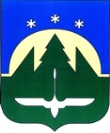 МУНИЦИПАЛЬНОЕ ОБРАЗОВАНИЕГОРОДСКОЙ ОКРУГ ГОРОД ХАНТЫ-МАНСИЙСКДЕПАРТАМЕНТ ОБРАЗОВАНИЯ АДМИНИСТРАЦИИ ГОРОДА ХАНТЫ-МАНСИЙСКА МУНИЦИПАЛЬНОЕ БЮДЖЕТНОЕ ДОШКОЛЬНОЕ ОБРАЗОВАТЕЛЬНОЕ УЧРЕЖДЕНИЕ «ДЕТСКИЙ САД № 23 «БРУСНИЧКА»Проект летнего оздоровительного лагеря с дневным пребыванием детей профильной сменой по военно-патриотической направленности «Юнармеец» (возраст детей 6,5-8 лет)Срок реализации проекта: 24.06.2019г.-22.07.2019 гАвтор:Буданова Ирина Михайловна Ханты-Мансийск, 2019Паспорт проектаПроект летнего оздоровительного лагеря с дневным пребыванием детей профильной сменой по военно-патриотической направленности «Юнармеец»«Детство - каждодневное открытие мира и,поэтому надо делать так, чтобы оно стало, прежде всего,познанием человека и Отечества, их красоты и величия»В.А.СухомлинскийI. ЦЕЛЕВОЙ РАЗДЕЛ1.1. Пояснительная запискаОдной из актуальных проблем для родителей в настоящее время является организация летнего отдыха детей. Летние каникулы составляют значительную часть свободного времени дошкольников, но далеко не все родители могут предоставить своему ребенку полноценный, правильно организованный отдых. Этот период благоприятен для развития их творческого потенциала, совершенствования личностных возможностей, приобщения к ценностям своей культуры, вхождения в систему социальных связей, удовлетворения индивидуальных интересов в личностно значимых сферах деятельности.Летний отдых – это пора активной социализации ребёнка. Именно поэтому обеспечение занятости детей и подростков в период каникул является приоритетным направлением государственной политики в области образования детей и подростков.Лето – время игр, развлечений, свободы в выборе занятий, снятия накопившегося за год напряжения, восполнения израсходованных сил, восстановления здоровья. Это период свободного общения детей.Организация летних лагерей для дошкольников одна из инновационных и важнейших форм работы с детьми старшего дошкольного возраста в летний период. Летний оздоровительный лагерь с дневным пребыванием – это организация, предназначенное для обеспечения полноценного отдыха и оздоровления детей в стенах образовательного учреждения, создания благоприятных условий для формирования свободной творческой личности, обладающей чувством собственного достоинства и уважения к людям, человека-гражданина и патриота с активной жизненной позицией, их всестороннего духовного и физического развития, выработки первичных трудовых навыков через привлечение к общественно полезной работе, отвлечения детей от пагубного влияния улиц. Лагерь дает возможность любому ребенку раскрыться, достичь высокого уровня самоуважения и самореализации. На реализацию данных задач направлена вся работа летнего лагеря.Патриотическое  воспитание молодежи в России издавна было обусловлено тем, что на дело нашего Отечества за его многовековую историю выпало немало тяжких испытаний. Составной частью процесса формирования патриотического сознания является военно-патриотическое воспитание. Уже с детства каждый мальчик готовился стать воином-защитником. В нем воспитывалась ответственность за семью, свое поселение. Чувство долга поднимало юношей на защиту родной земли.Актуальность проекта определяется тем, что в последнее время в обществе утрачиваются традиции патриотического (военно-патриотического) сознания. К сожалению, в современных дошкольных образовательных учреждениях военно-патриотическое воспитание ограниченно основными государственными праздниками – 23 февраля и 9 мая, что недостаточно для того, чтобы научить ребёнка всегда любить родных и близких людей, бережно и с любовью относиться к своей Родине, испытывать гордость за свой народ, задача очень сложная, так как в современных семьях вопросы воспитания патриотизма, гражданственности не считаются важными.Задача педагогов и родителей – как можно раньше пробудить в растущем человеке любовь к родной земле, с первых шагов формировать у детей черты характера, которые помогут ему стать человеком и гражданином общества; воспитывать любовь и уважение к родному дому, детскому саду, родной улице, городу; чувство гордости за достижения страны, любовь и уважение к армии, гордость за мужество воинов; развивать интерес к доступным  ребенку явлениям общественной жизни. Патриотизм (военно-патриотическое воспитание) имеет огромное значение в социальном и духовном развитии человека, он выступает как составной элемент его мировоззрения и отношения к родной стране. Укрепляется любовь к Родине, появляется чувство ответственности за ее могущество и независимость, сохранение материальных и духовных ценностей, развивается благородство и достоинство личности.Русский критик – демократ В. Г. Белинский указывал на то, что патриотизм содержит в себе общечеловеческие ценности и идеалы и делает личность членом общечеловеческого сообщества. Он отмечал, что любить свою родину, значит пламенно желать видеть в ней осуществление идеала человечества и по мере сил своих способствовать этому.К. Д. Ушинский считал, что патриотизм является не только важной задачей воспитания, но и его могучим педагогическим средством. «Как нет человека без самолюбия, – писал он, – так нет человека без любви к отечеству, и эта любовь дает воспитанию верный ключ к сердцу человека и могущественную опору для борьбы с его дурными природными, личными, семейными и родовыми наклонностями».Военно-патриотическое воспитание - это процесс целенаправленного воздействия на личность с целью формирования патриота, преданного своей родине и умелого защитника Отечества. Следовательно, военно-патриотическое воспитание есть составная часть патриотического воспитания, активный процесс систематического, планомерного и комплексного воздействия преподавателей, государственных и общественных организаций на сознание и поведение обучающихся в процессе их жизни, учебы и деятельности, в целях формирования у них высоких морально-политических, психологических, боевых и физических качеств, необходимых для успешного выполнения в любых условиях задач военной защиты Отечества.Необходимость данного проекта также определяется законодательством –Стратегией развития воспитания  в  Российской  Федерации  (на  период    до  2025  года,  утв.  Распоряжением Правительства  России  от  29.05.2015  №  996-р)  «…является  обновление  воспитательного процесса  в  рамках  патриотического,  духовного  и  нравственного  воспитания,  а  так  же приобщения детей к культурному наследию».В настоящее время патриотическое воспитание является ведущим направлением государственной политики. Правовыми основами патриотического воспитания являются Закон РФ «Об образовании в РФ», Концепция модернизации Российского образования на период до 2020 г., Национальная доктрина образования в Российской Федерации до 2025 г., Концепция патриотического воспитания граждан Российской Федерации, Государственная программа «Патриотическое воспитание граждан Российской Федерации на 2016–2020 годы». Закон РФ «Об образовании в РФ» определяет гуманистический характер образования, приоритет общечеловеческих ценностей, воспитание гражданственности и любви к Родине. Таким образом, данное направление было и остается актуальным в  деятельности ДОО.Новизна проекта заключается  в том, что она предусматривает сочетание тренировочных, различных игровых развлекательных и познавательных программ, в содержание которых включаются упражнения из разных видов спорта и знания из различных областей военно-прикладных наук. Тренировочные занятия проводятся в соответствии с планом работы смены адвент-календаря. Особое место отведено циклу мероприятий, посвященных формированию у обучающихся основы для их подготовки к достойному служению Отечеству, устойчивой потребности в здоровом образе жизни, ответственности за свою жизнь и жизнь окружающих.Педагогическая целесообразность в том, что детский возраст является наиболее оптимальным для системы патриотического (военно-патриотического) воспитания, так как это период самоутверждения, активного развития социальных интересов и жизненных идеалов.Суть проекта – создание оптимальных условий, обеспечивающих полноценный отдых детей, свободное творческое развитие личности, обладающей чувством собственного достоинства и уважения к людям, человека-гражданина и патриота с активной жизненной позицией; через использование здоровьесберегающих технологий, закаливания, приобщения к здоровому образу жизни, а также формирования дружеских взаимоотношений как основы для дальнейшего позитивного взаимодействия ребенка с окружающим миром. Проект объединяет ребят, стремящихся реализовать себя, учит помогать тем, кто в этом нуждается, преодолевать затруднения своими силами.Социальная значимость проекта: вовлечение детей из многодетных и малообеспеченных семей, из семей, находящихся в социально-опасном положении; сотрудничество с Ханты-Мансийским центром социальной помощи семье и детям, выполнение Федерального закона «Об основах системы профилактики безнадзорности и правонарушений несовершеннолетних» в период летнего оздоровительного лагеря с дневным пребыванием детей (профилактика безнадзорности и правонарушений несовершеннолетних, социально-педагогическая, социально-психологическая поддержка семей); исполнение действующих нормативно-правовых актов, регламентирующих реализацию патриотического образования в современной России (Закон РФ «Об образовании в РФ», Концепция модернизации Российского образования на период до 2020 г., Концепция патриотического воспитания граждан Российской Федерации, Государственная программа «Патриотическое воспитание граждан Российской Федерации на 2016–2020 годы», Постановление Правительства Ханты-Мансийского автономного округа-Югры от 09.10.2013 N 413-п «О государственной программе Ханты-Мансийского автономного округа-Югры «Развитие образования в Ханты-Мансийском автономном округе - Югре на 2016 - 2020 годы»; воспитание у детей старшего дошкольного возраста патриотических чувств и гражданской принадлежности; привитие детям понятия о здоровом образе жизни, заложить основы воспитания физически и морально здоровой личности; раннее профессиональное самоопределение старших дошкольников в соответствии с интересами, желаниями, способностями и индивидуальными особенностями; заинтересованность родителей в дальнейшем в выборе профильного класса в период школьного обучения детей; реализация запроса родителей в вопросе организации отдыха детей в летний период.Погружая ребенка в атмосферу юнармейского лагеря, мы даем ему возможность открыть в себе положительные качества личности, проявить самостоятельность, ощутить дух коллективизма, взаимопомощи, чувство социальной ответственности; осознать себя личностью, повысить самооценку за счет приобретения новых знаний, умений и навыков.1.2.Нормативно-правовое обеспечениеПроект лагеря дневного пребывания разработан на основании следующих нормативно-правовых документов:1.Декларация прав ребенка;2.Конституцией РФ; 3.Конвенцией о правах ребенка; 4.Законом РФ «Об образовании в Российской Федерации» № 273- ФЗ; 5.Законом РФ «Об основных гарантиях прав ребенка» № 124-ФЗ;  6.Постановлением Администрации города Ханты-Мансийска от 28.08.2013 № 1016 «Об утверждении стандартов качества предоставления муниципальных услуг в сфере образования «Организация отдыха детей в каникулярное время»; 7.Постановлением Администрации города Ханты-Мансийска и ХМАО-Югры «О комплексе мер по организации отдыха и оздоровления детей, проживающих в городе Ханты- Мансийске, на 2018 год» от 22.01.2018 года № 24; 8.Постановлением Правительства Ханты-Мансийского автономного округа - Югры от 09.10.2013 N 413-п «О государственной программе Ханты-Мансийского автономного округа - Югры «Развитие образования в Ханты-Мансийском автономном округе - Югре на 2016 - 2020 годы»; 9.Стратегией  развития воспитания  в  Российской  Федерации  (на  период    до  2025  года,  утв.  Распоряжением Правительства  России  от  29.05.2015  №  996-р;10.Указ Президента РФ «О мерах по реализации государственной политики в области образования и науки» от 07.05.2012 №599;11. Устав МБДОУ «Детский сад № 23 «Брусничка»;12. Лицензия на осуществление образовательной деятельности;13. СанПин 2.4.4.2599-10;14.Правила внутреннего распорядка лагеря дневного пребывания;15.Правила по технике безопасности, пожарной безопасности;16.Рекомендации по профилактике детского травматизма, предупреждению несчастных случаев с детьми.1.3. Цель и задачи реализации проекта «Юнармеец»Цель проекта: создание комплекса оптимальных условий, обеспечивающих организацию полезной занятости обучающихся, приобретение знаний и умений по программам военно-патриотической и спортивно-оздоровительной направленности.Задачи проекта:1.Развивать познавательные (в области патриотического (военно-патриотического) воспитания) и интеллектуальные способности детей, коммуникативные, прикладные умения и самостоятельность.2.Способствовать сохранению и укреплению физического и психического здоровья; воспитывать потребность к здоровому образу жизни. 3. Сформировать социально-активную, всесторонне развитую личность на основе духовно-нравственных и военно-патриотических традициях Российской армии.4. Формирование положительной мотивации у детей, педагогов, родителей к проведению, познавательных, творческих, физкультурно-оздоровительных мероприятий в лагере.5. Удовлетворение запросов родителей в вопросе организации отдыха детей в летний период.1.4.Ценностные ориентиры содержания проектаНовый государственный образовательный стандарт ориентирован на становление личностных характеристик выпускника («портрет» выпускника ДОУ): -физически развитый, овладевший основными культурно-гигиеническими навыками;- любознательный, активный, интересуется новым, неизвестным в окружающем мире;- эмоционально отзывчивый;- овладевший средствами общения и способами взаимодействия с взрослыми и сверстниками;- способный управлять своим поведением и планировать свои действия, направленные на достижение конкретной цели;- способный решать интеллектуальные и личностные задачи (проблемы), адекватные возрасту;- имеющий первичные представления о себе, семье, обществе, государстве, мире и природе;- овладевший универсальными предпосылками учебной деятельности;- овладевший необходимыми умениями и навыками.Данные ориентиры нового образовательного стандарта полностью соотносятся с содержанием проекта  лагеря, поэтому приоритетными становятся следующие ключевые компетенции:-умение анализировать свое поведение в повседневной жизни и в различных опасных и чрезвычайных ситуациях;-умение формировать свою жизненную позицию на основе самовоспитания, самообучения и саморазвития;-ключевые компетенции в понимании своего гражданского долга как гражданина Российской.Планируемые результаты:-проявят желание вступить в движение «Юнармия»;-станут лидерами юнармейских отрядов среди своих сверстников;-получат новые знания и умения по начальной военной и  физической подготовкам.1.5. Понятийный аппаратЛетний оздоровительный  лагерь «Юнармеец» - профильный лагерь военно-патриотической направленности (организация отдыха и оздоровления детей).Юнармейцы - участники смены.Начальник юнармейского лагеря - начальник лагеря (руководитель смены).Старший куратор - старший воспитатель.Инструктор - педагог дополнительного образования, инструктор по физической культуре.Наставник юнармейского отряда - воспитатель.Юнармейский отряд - отряд.Совет юнармейского отряда - органы детского самоуправления.Командир отряда- выбирается на организационном сборе юнармейского отряда.Совет командиров- высший орган детского самоуправления.Юнкор- помощник командира отряда.Флаг, эмблема юнармейского отряда – главный символ юнармейского отряда.Учебные курсы - 2 основных обучающих курса по дисциплинам: физическая и начально военно-патриотическая  подготовки.Занятия - мероприятия по учебным курсам.Испытания - ключевые мероприятия смены.Итоговое испытание - итоговое мероприятие смены, после которого определяется победитель командного зачета.«Звезды» - элементы командного и личностного роста юнармейцев.Портфолио юнармейца - документ, отражающий личностный рост участника смены.Диплом «Юнармейца» - документ, о прохождении краткосрочного курса «Юнармейца» по начальной военно-патриотической  и  физической подготовкам.II. Основное содержание проекта2.1. Концепция проектаВ основе концепции проекта лежит положение нового Федерального государственного образовательного стандарта дошкольного образования.  ФГОС базируется на личностно ориентированных образовательных технологиях и конкретно предусматривает соблюдение принципа согласованности патриотического воспитания со всеми образовательными сферами:-Область «Социально-коммуникативного развития» поможет достичь формирования чувства сопричастности с жизнью страны, заботы о малой родине, бережного отношения к природе, отзывчивости по отношению к родным и близким, друзьям, заложит практические навыки поведения в рамках правовой культуры гражданского согласия.-Образовательная сфера «Познание» нацелена на расширение кругозора, получение знаний об истории Отечества, представлений о художественной, этнической и политической культуре, становление гуманного отношения ко всем народам России в духе интернационализма, формирование духовных ценностей и веротерпимости. Благодаря этой области программы патриотическое сознание будущего гражданина будет подкреплено глубокими знаниями, следовательно, его гражданская позиция и активное, ответственное поведение в обществе получат дополнительный мотивационный стимул.-Область «Речевое развитие» введёт детей в увлекательный мир родной речи, художественной литературы о легендарных героях и исконных традициях, богатстве родной природы, познакомит с уникальными фактами из жизни страны, раздвинув ограниченные рамки рекомендованных министерством учебных пособий.-Область «Физическое развитие» решит задачи по становлению здорового образа жизни, сформирует глубокое внутреннее понимание его значимости в судьбе каждого человека, следовательно, судьбы всей страны, поскольку не может быть будущего у государства без здорового человеческого потенциала.Таким образом, образование ставит и, главное, решает задачи развития личности, превращаясь тем самым в  действенный фактор развития общества.  В этих условиях очевидна неотложность решения проблемы воспитания патриотизма, так как патриотическое воспитание направлено на формирование и развитие личности, обладающей качествами гражданина –  патриота Родины и способной успешно выполнять гражданские обязанности в мирное и военное время. Поэтому разработка новых концептуальных подходов к организации патриотического воспитания граждан является актуальной задачей.Воспитательный процесс, являющийся частью образовательного, организуется на основе комплексного подхода к решению задач патриотического, правового, воинского, нравственного и эстетического воспитания обучающихся. Поэтому деятельность в лагере направлена на создание условий военно-патриотического воспитания с учетом возрастных особенностей обучающихся.Основными концептуальными основами проекта является:-Создание воспитательной среды. Использование воспитательного потенциала на основе накопленного опыта по патриотическому (военно-патриотическому) воспитанию, включение разнообразных форм и видов деятельности, направленных на формирование нравственных ценностей и ведущих качеств личности, оптимальное сочетание индивидуального воспитания, воспитания в коллективе и самовоспитания.-Социальное партнерство и неразрывная связь с воспитательными факторами среды: родителями, социокультурными партнерами и досуговыми учреждениями.-Создание здоровьесберегающей среды. Положительный и доброжелательный климат; профессиональная и общекультурная компетентность кадрового состава, создание необходимых условий, направленных на формирование здоровой личности.-Создание ситуации успеха в формировании положительной «Я-концепции» – формирование позитивно-адекватной самооценки, навыков оценивания результатов собственного труда.-Направленность на социализацию. Реализация мероприятий, направленных на развитие коммуникативных навыков, коллективизма, на  самореализацию, путем участия в социально значимых мероприятиях, практическая деятельность педагогов и воспитанников.2.2. Принципы реализации проектаПроект основан на следующих принципах:1.Принцип дифференциации и интеграции различных форм военно-патриотической, оздоровительной и воспитательной работы.2.Принцип культуросообразности - основывается на общечеловеческих ценностях. Приоритетность исторического, культурного наследия России, ее духовных ценностей и традиций.3.Принцип природосообразности - учёт возрастных особенностей и  индивидуальных потребностей при определении содержания основных мероприятий проекта. 4.Принцип успеха и поддержки - создание «ситуации успеха» в различных видах деятельности. При организации работы профильного лагеря «Юнармеец» учитываются следующие принципы:- принцип активности подразумевает участие каждого члена отряда в совместной деятельности, активное усвоение обучающимися новых военно-патриотических знаний, в том числе и в области здоровья, самопознания, и принятие ими ответственности за реализацию этой возможности; признание активной роли самого обучающегося в сохранении собственного здоровья, умении выстраивать свои отношения с окружающими;- принцип деятельности подразумевает создание многоплановой деятельности, организацию совместной деятельности воспитанников с  воспитателями и сверстниками; при этом воспитатель является не оценивателем, транслятором умений и навыков, а сам занимается вместе с детьми значимой деятельностью;- принцип коллективности подразумевает создание отряда высокого уровня развития - коллектива, в котором формируются благоприятные условия для становления общечеловеческих ценностных ориентаций личности;- принцип личностного подхода: согласно этому принципу, следует учитывать индивидуально-психологические особенности участников лагеря (внимание, развитость тех или иных способностей, сформированность навыков общения), то есть выяснять, чем конкретный обучающийся отличается от своих сверстников и как в связи с этим следует выстраивать воспитательную работу с ним; опора на сильные стороны в личности и поведении ребенка;- принцип поощрения: создается ситуация успеха для обучающихся, участвующих в мероприятиях смены; обязательное поощрение, любое достижение должно быть замечено и одобрено, подчеркнута значимость и ценность каждого члена отряда;- принцип системного подхода: взаимодействие в процессе деятельности различных специалистов разных уровней (администрации, педагога-психолога, медицинского персонала, педагогов дополнительного образования, воспитателей);- принцип комплексного подхода: использование целого ряда приемов и методик по организации и осуществлению военно-патриотической, здоровьесберегающей и профилактической деятельности;- принцип открытости: информирование о деятельности лагеря (в том числе родителей, обучающихся) через проведение родительских собраний, материалов стендового уголка, сайта ДОУ.2.3.Содержание проекта, основные формы и направления деятельностиСодержание проекта лагеря делится на 4 основных направления: военно-патриотическое, спортивно-оздоровительное, нравственно-эстетическое и творческо-досуговое. Военно-патриотическое направление.Это направление включает в себя все мероприятия, носящие патриотический (военно-патриотический), исторический и культурный характер. Мероприятия этого направления должны воспитывать в детях патриотизм, любовь к родному краю, чувство гордости за свою страну, за ее историю и культуру историческое наследие российской армии. Формы работы: -строевая подготовка (практические занятия); -основы выживания в условиях ЧС; -военно-медицинская подготовка; -встречи с Ветеранами Великой Отечественной войны и выпускниками отслуживших в армии;-соревнования, эстафеты;-огневая подготовка; -военно-спортивная игра;-смотры строя и песни;- игры разведчиков.Спортивно-оздоровительное направление.В это направление входят мероприятия общелагерного характера, пропагандирующий здоровый образ жизни. Разрабатываются и проводятся различные встречи, экскурсии, соревнования, конкурсные программы по физической культуре, ОБЖ, противопожарной безопасности, правилам дорожного движения, по оказанию первой медицинской помощи.Формы работы:-спортивные викторины;-спортивные игры;-спортивно-игровая эстафета;-спортивно-интеллектуальные эстафеты;-спортивно-туристская эстафета;-парад спортивных достижений;-путешествие в Страну военных игр;-эстафета служб 01, 02, 03;-военизированные эстафеты;-беседы;-занятия по оказанию первой доврачебной помощи;-поход.Нравственно-эстетическое направление.Это направление отражает в себе нравственное и эстетическое воспитание детей. Различные мероприятия этого направления должны способствовать развитию у детей чувства ответственности, надежности, честности, заботливости и уважения по отношению к себе, к другим людям и к порученному делу, а также чувства прекрасного, бережного отношения к природе.Формы работы:-этические беседы-размышления;-уроки толерантности;-часы общения;-праздники;-тематические дни;-коллективно-творческие дела;-акции.Творческо-досуговое направление.Это одно из важных направлений программы. Оно должно способствовать творческому развитию детей и их инициативе. Необходимо создать все условия в лагере для реализации этого направления, т.к. мероприятия этого направления благоприятствуют самореализации, самосовершенствованию и социализации ребенка в жизни, а так же получение новых знаний при подготовке к мероприятиям различной направленности (викторинам, конкурсам и т. п.) приводит к обогащению мировоззрения ребенка, развитию креативности, что, в свою очередь, сказывается на изменении личностного поведения каждого члена коллектива. Все мероприятия этого направления носят практический характер.Формы работы:-творческие выставки;-концертные программы;-инсценировки;-конкурс стихов;-изготовление плакатов;-театрализованные игровые программы;-интеллектуальные конкурсы, викторины.Педагогический коллектив организует следующие виды деятельности:Оздоровительная деятельность способствует формированию культуры физического здоровья, интереса к спорту, мотивирует детей на заботу о своем здоровье и активный отдых, проведение оздоровительных и различных спортивно-развлекательных мероприятий способствует созданию положительного физиологического и психологического фона.Образовательная деятельность предусматривает образовательные и воспитательные мероприятия, связанные с историей России и Российской армии, изучением духовно нравственных традиций и истории родного края. Проект лагеря направлена на пробуждение интереса к истории России, уважительное отношение к его историческим ценностям, на ознакомление с курсом выживания, на развитие творческих способностей детей, а так же на патриотическое, нравственное воспитание, на содержательное общение и межличностные отношения в коллективе.2.4.Участники проектаПроект рассчитан на детей  в возрасте от 6,5 до 8 лет, составлен с учетом интересов и психолого-возрастных особенностей детей указанного возраста. Обязательным условием является вовлечение в лагерь детей 6,5-8 лет из многодетных  и малообеспеченных семей, из семей, находящихся в социально-опасном положении, неполных семей, которые нуждаются в полноценном оздоровительном отдыхе и занятости.2.5.Сроки реализации проектаПроект летнего оздоровительного лагеря с дневным пребыванием детей профильной сменой по  военно-патриотической направленности «Юнармеец» является краткосрочной, так как реализуется в течение одной смены (24.06.2019г.-22.07.2019 г.), 21 день.III.Механизм реализации проекта3.1.Основные этапы реализации проекта1 этап. Подготовительный – март-май 2019 г. Этот этап характеризуется тем, что до открытия  летнего оздоровительного лагеря в дошкольном учреждении начинается подготовка к летнему сезону. Деятельностью этого этапа является: -проведение совещаний при заведующем по подготовке детского сада к летнему сезону; -издание приказа по детскому учреждению о проведении летней кампании; -разработка проекта/программы деятельности лагеря с дневным пребыванием детей; -подготовка методического материала для работников лагеря, разработка сценариев общелагерных мероприятий; -составление необходимой документации для деятельности лагеря (план-сетка, положение, должностные обязанности, инструкции т.д.);-работа с кадрами: подбор кадров, проведение инструктивно-методических семинаров для педагогических работников;-подбор и анализ литературы, аудио и видиоматериалов по выбранным направлениям, тематике;- разработка маршрутов экскурсий;-программ творческих мастерских; -установление внешних связей, согласование плана с учреждениями культуры и дополнительного образования; -приобретение необходимого инвентаря;-подготовка оформления лагеря.2 этап. Адаптировано-организационный 24.06-26.06.2019г. Этот период короткий по количеству дней, всего лишь 3 дня. За эти дни отряды оформляют отрядные уголки (название, список детей, органы самоуправления, девиз, речевка, песня, и место для заработанных наград).Основной деятельностью этого этапа является:-знакомство с правилами жизнедеятельности лагеря;-инструктажи: инструктаж по правилам дорожного движения, инструктаж по ТБ при организации игр на территории (начальник лагеря), инструктаж по ТБ во время спортивных мероприятий (инструктор по физической культуре), текущие инструктажи (воспитатели);-планирование отрядных мероприятий;-оформление отрядных групп;-презентация секции;-организация самоуправления;-формирования законов и условий совместной работы; -сплочение отрядов;-подготовку дальнейшей деятельности по проекту; -праздник открытия смены;-выявление и постановка целей развития коллектива и личности (вводное анкетирование участников смены);-запуск проекта.3 этап. Основной – 27.06-22.07.2019г. В течение смены, под руководством педагогов обучающиеся: – познают, отдыхают, трудятся. Жизнедеятельность лагеря проходит по режиму дня. В начале каждого дня на линейке «юнармейцы» знакомятся с задачами на день. Каждый день организуются разнообразные мероприятия. В конце каждого дня подводятся итоги прожитого дня. Основной деятельностью этого этапа является: -реализация ведущих направлений проекта; -коллективно-творческая деятельность детей и взрослых по подготовке и проведению отрядных и общелагерных мероприятий;-развитие творческих, военно-патриотических и спортивных способностей;-занятия в секциях, мастерских;-формирование детского коллектива и развития в нем самоуправления;-укрепление здоровья детей;-саморазвитие и самореализация детей;- турниры, соревнования, экскурсии, ключевые мероприятия;- поисково-исследовательская деятельность;-рефлексия, проведение диагностики, коррекция планов, форм, методов работы;-подведение промежуточных итогов по видам деятельности. 4 этап. Итоговый – 18.07-22.07.2019г. Психолого-социально-педагогический анализ результатов. Основной идеей этого этапа является: -подведение итогов смены, награждение ребенка за участие в жизни отряда и лагеря; -обработка и оформление материалов смены;-итоговое анкетирование участников смены;-праздник закрытие смены;-социально-психолого-педагогический анализ результатов по проведению смены.3.2. Режим дняРежим дня и план-сетка (приложение 2) составлены в соответствии с предлагаемым проектом. В рамках смены пройдут отрядные, лагерные дела, как по направленности проекта, так и переключающие на другие виды деятельности, с целью создания комфортных условий для отдыха, самореализации, эмоциональной разгрузки детей.3.3.Объективные факторы работы лагеряМодель лагеря имеет ряд объективных факторов, которые и определяют специфику его работы:-временный характер детского объединения;-разнообразная деятельность – насыщенность всего периода разноплановой интересной деятельностью делают пребывание в лагере очень привлекательным для детей, которые в силу своего возраста стремятся «попробовать всё и успеть везде». В профильном лагере «Юнармеец» предлагается самый разнообразный спектр деятельности;-интенсивность освоения детьми различных видов деятельности – заинтересованность ребенка каким-либо делом посредством достижения последующего определенного положительного результата. В этом смысле личностно-ориентированный подход означает, что степень интенсивности должна быть адекватна индивидуальным возможностям ребенка;-изменение позиции ребенка – своеобразное разрушение прежнего, подчас негативного, стереотипа поведения;-четкий режим жизнедеятельности – максимальное использование природно-климатических факторов, рациональная организация всей жизнедеятельности детей;-здоровьесберегающие технологии.3.4. Игровая модельПроект военно-патриотического лагеря «Юнармеец»  направлен на развитие у детей чувства патриотизма и гражданственности, как важнейших духовно-нравственных и социальных ценностей, а также формирование профессионально значимых качеств, умений и готовности к их активному проявлению в различных сферах жизни общества, высокой ответственности и дисциплинированности. Все участники смены делятся на юнармейские отряды. Командир отряда выбираются на организационном сборе юнармейского отряда. Остальные члены органов самоуправления могут быть выбраны посредством игры «Выборы». Профильная смена состоит из обучающих курсов, занятий и испытаний. Каждый курс является составной частью общей программы, длится на протяжении всей смены. В основу периода смены входят 2 курса: начальная военно-патриотическая подготовка – занятия по начальным знаниям в области военной службы, глубокого понимания воинского долга, требований воинской дисциплины, в сочетании всех видов и направлений воспитания, способствующих всестороннему развитию личности (нравственное, интеллектуальное, эстетическое, экономическое и т.д.); физическая подготовка – физическое развитие, пропаганда здорового образа жизни, популяризация прикладных, неолимпийских, национальных и дворовых видов спорта.Игровая модель проекта построена по принципу накопления опыта и знаний юнармейцами – максимальная включенность и активность в каждом отдельно взятом мероприятии существенно увеличивает шансы юнармейского отряда на победу в командном зачете по итогам смены. Каждый день юнармейцы принимают участие в обучающих занятиях (теоретические и практические занятия, мастер-классы и встречи с интересными людьми, а также другие формы мероприятий), повышая уровень своих знаний по каждому из направлений. В ходе вводной игры «Проверка на прочность» юнармейцы знакомятся с основными игровыми элементами и общей логикой всей программы. Для повышения мотивации юнармейцев основной период смены разделён на игровые блоки, в конце каждого блока проводятся испытание – ключевое мероприятие.В рамках каждого игрового блока за активное участие юнармейские отряды и юнармейцы могут зарабатывать «звёзды» – элементы рейтинговой системы личностного и командного роста.  Красные «звёзды» могут быть заработаны юнармейским отрядом за победу и участие в мероприятиях и основных курсах программы. Синие «звёзды» может заработать каждый отдельный юнармеец за личные достижения в рамках конкурсов, соревнований и т.п., где он участвовал лично или в составе команды. У каждого юнармейского отряда есть эмблема – официальный символ юнармейского отряда, который он получает по итогам организационного периода при выполнении двух условий: 1. в юнармейском отряде выбраны органы самоуправления; 2. в юнармейском отряде размещен юнармейский отрядный уголок, который включает в себя личный рейтинг юнармейцев, списки органов самоуправления, рейтинг чистоты и т.д. Передача эмблемы юнармейскому отряду, выполнившему все условия, производится на построении. Все заработанные в ходе испытаний «звезды» (и синие и красные) потребуются юнармейским отрядам для подведения общего командного зачета по итогам смены.Организация детского самоуправления в юнармейском лагере является важным условием развития инициативы и лидерских способностей детей.Самоуправление призвано быть одновременно:-средством формирования коллектива;-средством формирования активной, творческой личности;-средством воспитания чувства ответственности у ребенка за результаты собственной деятельности;-высшим органом юнармейского отряда;-главным исполнительным органом (творческие группы).Детское самоуправление строится на принципах:-взаимопомощи и доверия;-стремления к развитию;-равноправия всех участников;-коллегиальности принятия решений;-приоритетности прав и интересов детей;-гуманности по отношению к каждой отдельной личности.Основные цели и задачи: обеспечение необходимых условий для всестороннего развития личности и творческой самореализации детей в соответствии с их потребностями; обеспечение условий для защиты прав и интересов детей, а также отстаивание таковых; оказание помощи детям в познании себя и окружающих, в адаптации к жизни в коллективе.Организация деятельности органов детского самоуправления строится на интересах детей и соответствует правилам и законам юнармейского лагеря.Основу детского самоуправления составляет Совет юнармейского отряда (органы детского самоуправления в юнармейском отряде), в который входят: командир отряда, юнкоры в каждом отделении.Высшим органом детского самоуправления в лагере является Совет командиров – сбор командиров всех отрядов.Совет командиров созывается ежедневно для решения вопросов, связанных с функционированием органов самоуправления в юнармейских отрядах, реализацией игровой модели смены, организацией мероприятий под эгидой Совета командиров.Сбор Совета командиров проводит старший куратор.Сбор юнкоров проводится ежедневно, его проводит наставник юнармейского отряда, который собирает данную группу для получения фото и видеоматериалов о жизни юнармейского отряда, а также для выполнения специальных заданий.Совет юнармейского отряда является исполнительным органом детского самоуправления, формируется и функционирует на базе временного детского коллектива.Командиры отряда могут быть отстранены от занимаемой должности по итогам отчетно-перевыборного сбора (7 дней). При необходимости возможно включение дополнительных должностей в структуру отделения.В системе органов самоуправления в каждом отряде предусматриваются следующие должности и их функционал.Функции членов Совета юнармейского отрядаКомандир отряда: ведет работу по пропаганде правил и традиций юнармейского лагеря, юнармейского отряда; отвечает за выполнение юнармейским отрядом режима дня, правил гигиены и дисциплины; организует пятиминутки Совета юнармейского отряда по текущим вопросам; координирует работу Совета юнармейского отряда; оказывает помощь куратору и наставнику юнармейского отряда в организации жизнедеятельности отряда; решает текущие вопросы юнармейского отряда; представляет интересы своего юнармейского отряда на Совете командиров.Юнкор: подбирает информационный материал для публикации в юнармейском отрядном уголке; собирает необходимый фото и видеоматериал для пресс-центра.Данную структуру органов самоуправления можно расширить дополнительными должностями, например:Помощник по дисциплине: осуществляет контроль за выполнением отделением режима дня; контролирует посещение отделением обучающих курсов, занятий и испытаний программы, а также кружков и секций.Помощник по чистоте: осуществляет контроль за чистотой в групповой комнате, спальне; ведет рейтинг чистоты отделения.Помощник по информации: осуществляет контроль за подсчетом синих и красных «звезд», заработанных отделением за день; по числу заработанных синих «звёзд» за день, ежевечерне выдвигает на подведении итогов дня юнармейца, который достоин присвоения титула «Герой дня» с вручением еще одной синей «звезды».Помощник по спорту: организует подбор игроков команды от отряда для участия в спортивных мероприятиях; организует проведение утренней зарядки совместно с инструктором по физической культуре и спорту.Помощник по творчеству: организует досуговую деятельность отделения; участвует в подготовке к отрядным и общелагерным мероприятиям.Все юнармейцы обязаны: показывать пример в поведении, творчестве, труде, соблюдать дисциплину, нормы поведения; заботиться об авторитете юнармейского отряда; соблюдать правила и законы юнармейского лагеря, распоряжения администрации, решения органов детского самоуправления, не противоречащие правилам и законам юнармейского лагеря.3.5. Система мотивации и стимулирования участников проектаВажное место занимает система личностного роста каждого участника и рейтинг отрядов. Исходя из тематики, система личностного роста представляет собой заполнение «Портфолио юнармейца». Заполнение состоит из двух частей: получение отметок о прохождении занятий курсов и получение «звезд» за личные достижения. «Звезды» синего цвета размещаются в портфолио юнармейцев и являются отражением личностного роста каждого участника проекта. Важно на общем стенде, расположенном в доступном для всех отрядов месте, обновлять информацию о количестве красных и синих «звезд», заработанных отрядами. Рекомендуется обновлять рейтинг следующим образом: 1) Количество красных «звезд», заработанных отрядом за общелагерные дела, отображаются в рейтинге отряда и обновляются ежедневно в конце дня. 2) Количество синих «звезд», заработанных каждым юнармейцем индивидуально, подсчитывается раз в три дня и заносится в рейтинг юнармейского отряда. При получении юнармейским отрядом большого количества «звезд» можно заменить количество «звезд», одной «звездой» с количественным показателем. (Например, если отряд за день заработал 10 «звезд», можно выдать 10 «звезд», а можно одну с цифрой 10). Производить вручение синих «звезд» рекомендуется дважды в день: до обеда (за заслуги в первой половине дня) и после подведения итогов дня (за заслуги во второй половине дня). Вручение производится при всём юнармейском отряде с обязательным оглашением достижения, за которое награждается юнармеец. Вручение синих и красных «звезд» проводится согласно таблице.Система вручения «звезд» юнармейцу/юнармейскому отрядуЗа особые заслуги в рамках прохождения юнармейцами программы курсов по начальной военно-патриотической и физической подготовке, начальник юнармейского лагеря имеет право премировать соответствующими «звездами» особо отличившихся юнармейцев и юнармейские отряды, в количестве от 1 до 5 «звезд». За нарушение дисциплины, законов лагеря, распорядка дня и других нарушений юнармейские отряды и юнармейцы могут быть лишены заработанных ранее «звезд» в количестве от 5 до 10, как в личном, так и в коллективном рейтинге. Юнармейцы, собравшие больше всего синих «звезд» по итогам проекта, становятся победителями личного рейтинга и получают Диплом «Юнармейца» и памятные призы на торжественном закрытии военно-патриотического лагеря. Юнармейские отряды, набравшие больше всего красных «звезд», становятся победителями рейтинга отрядов и получают Кубок и памятные призы на торжественном закрытии лагеря. По решению Совета юнармейского отряда-победителя Кубок смены может быть передан: командиру отряда, куратору юнармейского отряда или юнармейскому лагерю.3.6. Ключевые события смены1. Вводная игра «Проверка на прочность». В рамках игры дети знакомятся с программой смены, правилами и традициями лагеря, коллективным и личностным рейтингом.2. Интеллектуальная битва «Сила ума». Битва предполагает командное и личное решение интеллектуальных заданий с помощью логического мышления и эрудиции.3. Конкурс «Полоса препятствий», «Военизированная полоса препятствия». Юнармейский отряд делится на группы, по половине отделения в каждой. Каждая группа преодолевает один этап. 4. Конкурс «Статен в строю, силен в бою». Участвует юнармейский отряд в полном составе. Форма одежды парадная, с головными уборами. Конкурс проводится поэтапно на трех рабочих местах:№1 Действия в составе отделения на месте;№2 Действия в составе отделения в движении;№3 Одиночная строевая подготовка.№4 Стрелковая подготовка, самафорная азбука.5. Турнир лидеров «Один за всех». Отряду предлагается выполнить несколько заданий. Выполнение осложняется тем, что на каждом этапе юнармейский отряд выбирает трех новых «лидеров», которые руководят действиями остального отряда. Задания рассчитаны таким образом, чтобы каждый юнармеец побывал в роли лидера.6. Тактическая игра на местности «Дорога победителей». Игра предполагает коллективные действия. Участники должны уметь совершать марш в пешем порядке по маршруту (легенде) в район сосредоточения, ориентироваться на местности: картография: где «Юг», а где «Восток» и как найти путь на карте, используя компас и другие «знаки». Выполнить метание гранат (мешки с песком), стрельбу (магнитные дротики), преодолеть искусственные и естественные преграды, оказать первую доврачебную помощь пострадавшему и выполнить транспортировку пострадавшего в безопасный район, передать послание при помощи самафорной азбуки.IV. Условия реализации проекта4.1. Ресурсное обеспечение проекта4.2. Кадровое обеспечение4.3.Взаимодействие с учреждениями и службами города(социальное партнёрство)Для успешной реализации проекта профильного военно-патриотического лагеря «Юнармеец» используется принцип социального партнерства. Для проведения мероприятий творческо-досуговой, военно-патриотической, спортивно-оздоровительной и нравственно-этической направленности  лагерь сотрудничает с:1.МБУК «Центральная городская библиотека».2.Югорский Кинопрокат.3. МБУ ДО «ДЭКОЦ «Лылынг Союм».4.МБОУ «ЦДО «Патриот».5.БУ ХМАО-Югры  «Театр кукол».6.БУ ХМАО-Югры «Музей Природы и человека».7. МБУ «Городская централизованная библиотечная система».8.ГУ МЧС России главное управление по ХМАО Югре.9. ФГКУ 7 ОФПС по Ханты-Мансийскому автономному округу – Югре.	10. УГИБДД УМВД России по Ханты-Мансийскому автономному округу – Югре.11.Ханты-мансийский цент социальной помощи семье и детям.Структура взаимодействие с учреждениями и службами города(социальное партнёрство)                              Профильный военно-патриотический лагерь «Юнармеец»	    Организации         Учреждения	 доп.    Учреждения          Учреждения             Учреждения               по ПЛПЧС          образования	               спорта	       образования	культуры		                               Специально-организованная деятельность                                        Самостоятельная творческая деятельность обучающихся                                                  Социально-педагогическое просвещениеСотрудничество с  учреждениями и службами города оказывает содействие развитию индивидуальности детей посредством формирования благоприятной среды для саморазвития и самовыражения ребенка, использование индивидуально-ориентированных форм и способов педагогического взаимодействия.V.Планируемые результаты реализации проектаЛетняя смена, даст возможность обучающимся лагеря получить новые знания, закрепить на практике полученные раннее знания и навыки по ОБЖ. Активный отдых позволит участникам лагерной смены оздоровиться и отдохнуть, заложит позитивную мотивацию на предстоящий учебный год.Ожидаемые результаты: для детей:-формирование свободной, творческой личности, обладающей чувством собственного достоинства и уважения к людям, человека-гражданина и патриота с активной жизненной позицией;-формирование умений, навыков, приобретение жизненного опыта адекватного поведения в экстремальных ситуациях;-формирование ценностного отношения к России, своему народу, краю, законам РФ, государственной символике, старшему поколению, природе;-укрепление здоровья детей. Приобщение детей к здоровому образу жизни через спортивные и оздоровительные мероприятия;-развитие коммуникативных навыков, практических умений и самостоятельности детей;-развитие креативности мышления обучающихся;-организация полноценного летнего отдыха для детей, в том числе детей из неблагополучных, малообеспеченных семей с целью их социализации.Для педагогов:-умение ставить себя рядом с ребенком в деятельности, а не против него;-создание «методической копилки» по результатам работы;-внедрение эффективных форм организации отдыха, оздоровления и занятости детей; -благоприятный психологический климат в детском и взрослом коллективах; -приобретение опыта помощи ребёнку, понимания себя, верить в свои силы, создавать ситуацию успеха;-повысить методический уровень воспитателей и педагогического коллектива.VI. Критерии и способы оценки качества реализации проектаЧтобы оценить эффективность данной проекта с обучающимися лагеря будет проводиться постоянный мониторинг, промежуточные анкетирования. Список использованной литературы.1.Воронкова, Л.В.    Как организовать воспитательную работу в отряде: Учебное пособие. - М.: Центр педагогического образования, 2007. – 304 с.2.Григоренко Ю.Н.Кипарис-3: Планирование и организация работы в детском оздоровительном лагере: Уч. пособие по организации детского досуга в лагере и школе.- М.: Педобщество России, 2008. – 160 с.3.Здравствуй, лето!: В помощь организаторам летнего отдыха детей и подростков. Вып.5 /Сост. О.Л.Иванова, Е.Б.Шарец. - Екатеринбург: Дворец Молодежи, 2005.-40 с. 4.Летний отдых: идея - проект - воплощение: Из опыта работы детских оздоровительно-образовательных центров (лагерей) Нижегородской обл. / Ред. Л.Г.Нещербет. - Н.Новгород: Педагогические технологии, 2008. – 96 с.5.Оздоровление и занятость детей в период каникул    // Нормативные документы образовательного учреждения. - 2007.-№12.-С.16-69.6.Панченко, С.    Как подготовить ребят к активной жизни в летнем лагере    // Народное образование. - 2009.-№3.-С.217-223.7.Панченко, С. Планирование лагерной смены    // Народное образование. - 2008.-№3.-С.212-220.8.Правовое и методическое обеспечение деятельности летнего оздоровительного лагеря: Регламентирующие документы. Примеры оздоровительных проектов: Практическое пособие / авт.-сост. В.Д.Галицкий, И.А.Кувшинкова. - М.: АРКТИ, 2008. – 112 с.9.Сысоева М.Е.    Организация летнего отдыха детей: Учебно-методическое пособие. - М.: ВЛАДОС, 1999. – 176 с.10.Сысоева М.Е. Дневник воспитателя детского лагеря. - М.: Центр гуманитарной литературы, 2002. – 80 с.11.Шмаков С.А. Летний лагерь: вчера и сегодня. Методическое пособие. - Липецк, ГУП «ИГ «Инфол»,2007.-384 с.12.Фришман И. И. Игры без проигравших.- Н.Новгород, Изд – во ООО «Педагогические технологии»,2008.-90 с.14.Юзефавичус Т.А.Кипарис-9: Советы бывалого вожатого: Уч. пособие по организации детского досуга в лагере и школе. - М.: Педобщество России, 2005. – 160 с.ПРИЛОЖЕНИЕПриложение 1Способы оценки качества реализации проектаВХОДНАЯ АНКЕТА Для того чтобы сделать жизнь в нашем лагере более интересной, мы просим тебя ответить на некоторые вопросы: 1.Твои ожидания от  лагеря?2.Есть ли у тебя идеи, как сделать жизнь в нашем лагере интересной и радостной для всех?3.В каких делах ты хочешь участвовать?4.Какие творческие объединения и мастерские хочешь посещать?5.Чему ты хотел бы научиться за время пребывания в лагере?6.Чему ты мог бы научить других?7.Интересна ли тебе история, культура, природа родной страны? 8.Назови животных и растения, которые входят в красную книгу России? 9.Умеешь ли ты изготавливать русские народные игрушки? 10.Какие сказки и легенды русского народа ты хотел бы увидеть в театре? 11.Какие русские народные  праздники  ты знаешь и можешь подготовить? 12.Можешь ли ты подготовить и провести экскурсию? 13.Умеешь ли ты брать интервью, готовить репортажи, телепрезентации? 14.Есть ли у тебя навыки экологического поведения в природе? МЕТОДИКА «ВЫБОР»Детям предлагается прослушать утверждение и оценить степень согласия с их содержанием по следующей шкале: 4 – совершенно согласен, 3 – в основном согласен,  2 – трудно сказать, 1 – в основном не согласен, 0 – совершенно не согласен. 1. Я жду наступление нового дня в лагере с радостью.2. В детском лагере у меня обычно хорошее настроение. 3. У нас хорошие вожатые.4. Ко всем взрослым в нашем лагере можно обратиться за советом и помощью в любое время.5. У меня есть любимый взрослый в нашем лагере.6. В отряде я всегда могу свободно высказывать своё мнение.7. У меня есть любимые занятия в нашем лагере.8. Когда смена закончится, я буду скучать по нашему лагерю.Обработка полученных данных.Показателем удовлетворённости детей (У) является частное от деления общей суммы баллов на общее количество ответов. У = общая сумма баллов / общее количество ответов. Если У больше 3, то можно констатировать высокую степень удовлетворённости, если же У больше 2, но меньше 3, то это - средняя и низкая степени удовлетворённости детей жизнью в лагере.МЕТОДИКА «МИШЕНЬ НАСТРОЕНИЙ»ИТОГОВАЯ АНКЕТА1.Что ты ожидал (а) от лагеря?2.Что тебе особенно понравилось в лагере?3.Самое важное событие в лагере? 4.Что тебе не понравилось?5.В чем лагерь не оправдал твоих ожиданий? 6.Было ли скучно в лагере?7.Ты пойдешь на следующий год в лагерь? Если нет, то почему?8.Что из того, чему ты научился в лагере, ты можешь использовать в своей повседневной жизни уже сейчас?9.Нравится ли тебе, как кормят лагере? Поставь оценку повару (от «пятерки» до«двойки»).10.Какую оценку ты бы поставил за организацию досуга в лагере? 11.Какие мастерские и творческие объединения ты посещал с интересом? 12.Появились ли у тебя друзья среди ребят, среди взрослых? 13.Чему ты научился в лагере?14.Что нового узнал?15.В каких проектах, постановках, конкурсах, соревнованиях  ты принял участие? 16.В течение смены я (подчеркни верные утверждения): подготовил и провел экскурсию, подготовил материал для летописи, подготовил репортаж для телегазеты, разработал страницу детской красной книги, выступил с презентацией перед сверстниками, перед ребятами детского сада, изготовил макеты русских народных игрушек, эскизы народных росписей, участвовал в театре национальных сказок, подготовил викторину по русскому фольклору, был актером на этнографическом празднике, ухаживал за растениями на пришкольном участке, разработал маршрут экологической тропы по пришкольному участку, подготовил станцию в военно – патриотической игре «Дорога победителя», «Поход». Приложение 2План-сетка программы летнего оздоровительного лагеря с дневным пребыванием детей профильной смены по военно-патриотической направленности «Юнармеец»Первый день (24.06.2019г.) «День призывника»Второй день (25.06.2019г.) «Школа молодого юнармейца»Третий день (26.06.2019г.) «Представление юнармейских отрядов»Четвертый день (27.06.2019г.) «Назад в прошлое»Пятый день (28.06.2019г.) «Полигон испытаний»Шестой день (01.07.2019г.) «Патриоты земли Югорской»Седьмой  день (02.07.2019г.) «День ГТО»Восьмой день (03.07.2019г.) «День военной истории России»Девятый день (04.07.2019г.) «Лучший юнармеец»Десятый день (05.07.2019г.) «День песни и танца»Одиннадцатый день (08.07.2019г.) «Один день из военной жизни»Двенадцатый день (09.07.2019г.) «Здоровый юнармеец - сильный юнармеец!»Тринадцатый день (10.07.2019г.) «Вызываем огонь на себя»Четырнадцатый день (11.07.2019г.) «Когда мы едины - мы непобедимы»Пятнадцатый день (12.07.2019г.) «Полустанок «Военно-полевой оркестр»Шестнадцатый день (15.07.2019г.) «День юнармейской спартакиады»Семнадцатый  день (16.07.2019г.) «Статен в строю, силен в бою»Восемнадцатый  день (17.07.2019г.) «День Юнармейца»Девятнадцатый  день (18.07.2019г.) «День юнармейской Зарницы»Двадцатый  день (19.07.2019г.) «Марш-бросок»Двадцать первый  день (22.07.2019г.) «Парад настоящих юнармейцев»Приложение 3Гимн ЮнармииПолки идут стеной, красиво держат строй И гордо шелестят знамёна. Комбат и рядовой, единою судьбой Мы связаны с тобой, друг мой. Служить России суждено тебе и мне, Служить России, удивительной стране, Где солнце новое встаёт на небе синем. Плечом к плечу идут российские войска И пусть военная дорога не легка, Мы будем верою и правдою служить России. В бесстрашии атак спасли мы русский флаг, И дом родной, и наши песни. А, коль придёт беда, собою мы тогда Отчизну заслоним, друг мой. Служить России суждено тебе и мне,Служить России, удивительной стране, Где солнце новое встаёт на небе синем. Плечом к плечу идут российские войска И пусть военная дорога не легка, Мы будем верою и правдою служить России. Полки идут стеной, красиво держат строй И вместе с нами вся Россия. И он, и ты, и я - армейская семья, И этим мы сильны, друг мой. Служить России суждено тебе и мне, Служить России, удивительной стране, Где солнце новое встаёт на небе синем. Плечом к плечу идут российские войска И пусть военная дорога не легка, Мы будем верою и правдою служить России.Девиз ЮнармииСила, честь и уваженьеМы готовы отстоять,Чтобы память и почтеньеСвоим предкам выражать!Речевка ЮнармииВместе мы – СИЛА,Вместе мы – МОЩЬ!НАС НА СЛАБО ПРОСТО ТАК НЕ ВОЗЬМЕШЬ!Родине жизнь посвящаем свою,Скажет страна, И МЫ СНОВА В СТРОЮ,Взвод не делим, он - большая семья,Главное – МЫ, а не жалкое Я.Вместе мы учимся, спим и едим,И как один за страну ПОСТОИМ.Символ – ОРЕЛ,Атрибут наш – БЕРЕТ,РОДИНЕ ШЛЕМ ЮНАРМЕЙСКИЙ ПРИВЕТ!Приложение 4Рисунок 1. Флага «Юнармии»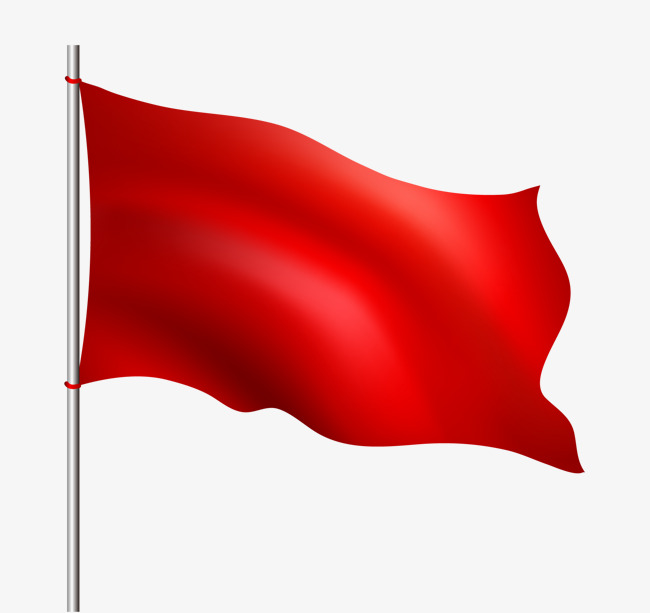 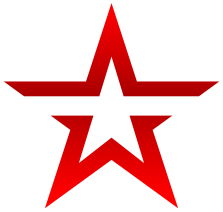 Рисунок 2. Эмблема «Юнармии»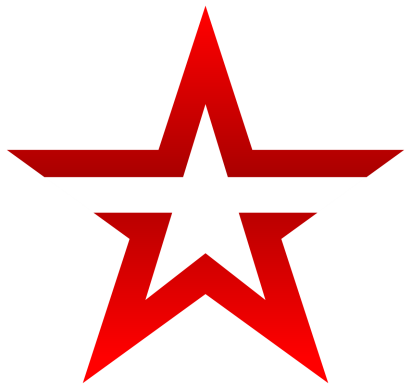 Рисунок 3. Береты «Юнармии»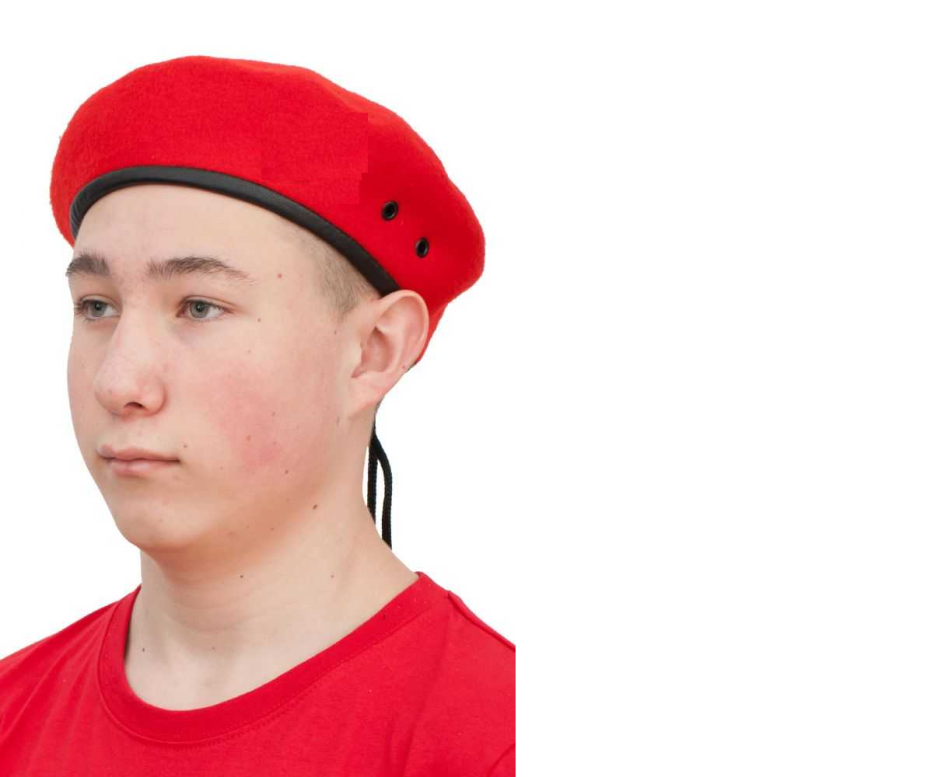 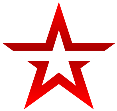 Приложение 5Законы сменыЗакон первый: Быть вовремя на всех мероприятиях, проводимых в лагере.Закон второй «Отрядный круг»: Отрядный круг- это сердце, душа отряда. В кругу может говорить только один человек.Закон третий «Наше имя-отряд!»: Отряд живет и работает по программе лагеря и режиму дня. Закон четвертый  «Мой отряд»: Всегда и везде я буду стоять за честь «юнармейцев» своего отряда.Закон пятый «Доброго отношения к людям»: Доброе отношение к людям это – постоянная готовность сделать что-то для радости  другого человека, готовность поступиться личным в интересах коллектива.Закон шестой «Уважение»: Если хочешь, чтобы уважали тебя, относись с уважением к другим. Закон седьмой «Свобода слова»: Каждый имеет право высказываться.Закон восьмой «Правая рука»: Если воспитатель поднимает правую руку – все замолкают. Закон девятый «Закон поднятой руки»: Если кто-то хочет высказать какую-либо мысль-он поднимает руку, ему дают право высказаться, его никто не перебивает.Закон десятый «Здоровый образ жизни!»: Береги свое здоровье.Закон одиннадцатый «Территория»: Без разрешения не покидай лагерь. Будь хозяином своего лагеря и помни, что рядом соседи: не надо мешать друг другу. Закон двенадцатый «Дружба»: Один за всех и все за одного! За друзей стой горой! Закон тринадцатый «Творчество»: Творить всегда, творить везде, творить на радость людям!Закон четырнадцатый: Необходимо ценить каждую секунду. Все дела и сборы начинать в срок. Никогда не заставлять себя ждать – не отнимать тем самым у товарища драгоценные минуты.  Приложение 6Примеры визуализации элементов игровой моделиРисунок 3. Пример дизайна «звезд»Рисунок 4. «Звезда» с количественным показателем.Приложение 7Игры-минутки«Третий лишний»Возраст участников игры: 6-10 летХод игры: Все участники игры встают в круг лицом, попарно – один человек, а за спиной другой. Одна пара становится ведущей – один из пары бежит, другой догоняет. Бегают по внешнему кругу. Тот, кто убегает, может спастись от погони, встав к любой паре третьим. Вставать нужно перед первым игроком пары, тогда стоящий у него за спиной игрок становится третьим, третьим лишним и должен убегать от погони. Тот, кого догонит и коснётся "водящий", сам становится "водящим" и теперь должен догонять.«40 секунд»Возраст участников игры: 6-11 летХод игры: Ведущий, объясняет, что на выполнения задания есть только 40 секунд.-Присядьте 2 раза.-Подпрыгните на левой ноге 5 раз.-Поднимите вверх обе руки 2 раза.-Громко крикните "Ура".-Дважды громко хлопнете в ладоши.-Пожмите руку любым 3 людям.-Повернитесь вокруг своей оси 3 раза.-Присядьте на корточки.-Коснитесь рукой любых 3-х человек.-Подпрыгните на правой ноге 5 раз.«Светофор»Возраст участников игры: 6-11 летХод игры: На площадке чертятся 2 линии на расстоянии 5-6 метров друг от друга. Играющие стоят за одной линией. Водящий стоит между линиями примерно посередине спиной к играющим. Водящий называет какой–то цвет. Если у играющих этот цвет присутствует в одежде, они беспрепятственно проходят мимо ведущего за другую линию. Если такого цвета в одежде нет, то задача водящего дотронутся до перебегающего пространство между линиями игрока. Участник до кого успел дотронуться водящий становится водящим.«Тише едешь»Возраст участников игры: 6-13 летНеобходимые материалы: мелХод игры: Водящий и играющие находятся по разные стороны двух линий, которые прочерчены на расстоянии 5–6 метров друг от друга. Задача играющих – как можно быстрее дойти до водящего и дотронуться до него. Тот, кто это сделал, становится водящим. Но дойти до водящего не просто. Играющие двигаются только под слова водящего: "Тише едешь, дальше будешь. Стоп!" На слово "стоп" все играющие замирают. Водящий, стоящий спиной к играющим, поворачивается и смотрит. Если в этот момент кто-то из играющих пошевелится, а водящий это заметит, то этому игроку придется уходить назад, за черту. Игра продолжается. Кто же сумеет занять место водящего?«Веревочка»Возраст участников игры: 6-13 летНеобходимые материалы: веревка. Длина веревки зависит от количества участвующих в игре ребят.Ход игры: Для проведения этой игры возьмите веревку и свяжите ее концы так, чтобы было образовано кольцо. Ребята встают в круг и берутся двумя руками за веревку, которая находится внутри круга. Вожатый описывает задание: "Сейчас всем надо закрыть глаза и, не открывая глаз, не выпуская из рук веревку, построить треугольник". Сначала возникает пауза и полное бездействие ребят, затем кто-то из участников предлагает какой-то вариант решения: например, рассчитаться и далее построить треугольник по порядковым номерам - и затем руководит действиями.Практика этой игры показывает, что обычно эти функции берут на себя лидеры. Игру можно усложнить: предложить ребятам построить квадрат, звезду, шестиугольник.Приложение 8Игры на знакомство, взаимодействие и командоформирование«Те, кто»Возраст участников игры: 6-12 летХод игры: Ведущий предлагает участникам поднять руки (либо встать, либо выйти в центр круга), озвучивая какую–либо характеристику участников. Например, "поднимите руку те, у кого дома есть кошка", "поднимите руку, кто любит играть в футбол", "встаньте те, кто первый раз в лагере" и так далее.Примечание: игра хорошо подходит для разминки участников перед более сложными играми, а также дает возможность каждому ребенку определить единомышленника.«Дотроньтесь до»Возраст участников игры: 6-12 летХод игры: Ведущий озвучивает участникам какой–либо цвет, до которого они должны дотронуться. Участники должны быстро найти и	комнате или одежде названный цвет и дотронуться до него. Если кто-то из участников не успевает сделать это до того, как его дотронулся ведущий, то этот участник становится ведущим.Примечание: кроме цвета можно использовать и другие характеристики, например, "Дотроньтесь до высокого/ низкого/ мягкого/ круглого" и т.д. «Великое переселение народов»Возраст участников игры: 6-12 летХод игры: игроки образуют круг, в середине которого становится ведущий, а остальные участники разбиваются на тройки и встают следующим образом: 2 человека образуют "домик", взявшись за руки, третий участник – жилец домика.По различным командам ведущего участники меняются местами:- По команде "Ветер" – "Жильцы" меняются местами (должны занять другой домик).-По команде "Ураган" – "Домики" меняются местами ("Жильцы" стоят на месте, при этом те, кто образуют "домики" не должны разрывать руки).-По команде "Землетрясение" – абсолютно все меняются местами. При этом "Домики" не должны разрывать руки.Ведущий стремится стать на любое освободившееся место. Если ему это удаётся, то игрок, оставшийся без места, становится ведущим.«Три факта»Возраст участников игры: 6-12 летХод игры: Каждый участник сообщает группе своё имя и три факта о себе. Один из них является реальным, а два других – выдуманными. Задача остальных участников – определить, какой именно из представленных фактов соответствует действительности (участникам предлагается поочередно проголосовать за истинность каждого из фактов). Потом участник, который представлялся, раскрывает истину: говорит, какой из приведенных фактов реален.«Мы идём в поход»Возраст участников игры: 6-12 летХод игры: Участники встают в круг. Начинает игру ведущий, называя своё имя и предмет, который он берёт с собой в поход. Ведущий начинает: "Меня зовут Катя, я беру с собой калачи". Всем участникам необходимо догадаться о том, что предмет должен начинаться с той же буквы, какой и имя. Кто догадался, и сказал правильно должен услышать от ведущего "Я беру тебя с собой в поход.", если игрок ошибся ведущий сообщает: "Я не беру тебя с собой в поход." И так до тех пор, пока все не скажут правильно.«Любимое занятие»Возраст участников игры: 6-12 летХод игры: все участники сидят в кругу на стульях. Ведущий располагается в центре и произносит некую характеристику (например, кто любит танцевать, кто играет на гитаре, кто любит мороженое и др.). Игроки, относящие эту характеристику к себе должны поменяться местами. Если ведущий первым занимает свободный стул (или положение в кругу), то игрок без стула становится ведущим.«5 важных вещей»Возраст участников игры: 6-12 летХод игры: Игра  проходит  в  парах. Пары  расходятся  на  пять  минут молча жестами показывают друг другу пять самых важных для себя вещей. А затем каждый участник пары представляет друг друга остальному кругу, рассказывая, что именно важно для его партнера.Примечание: возможны варианты: пять самых страшных для меня вещей, самых неприятных и т.п.«Мяч по кругу»Возраст участников игры: 6-12 летХод игры: все участники сидят в кругу. У первого игрока в руках мяч. Он называет чье-либо имя и кидает этому человеку мяч. Поймавший мяч должен назвать другое имя и кинуть ему мяч. Игра продолжается до тех пор, пока мяч не побывать в руках у каждого участника, при этом только один раз.«Жесты»Возраст участников игры: 6-12 летХод игры: Участники игры, по очереди, называют свою имя, но сопровождают характерным для себя жестом, движением (присесть, махнуть рукой, сделать элемент танца и т.д. все на что хватит фантазии), затем все хором называют имя участника игры и повторяют его жест.«Здравствуйте»Возраст участников игры: 6-12 летХод игры: Участники становятся в круг. Ведущий предлагает поздороваться со своими соседями способом, принятым в некоторых странах. При этом ведущий называет страну и форму приветствия:-РОССИИ принято пожимать друг другу руки.-ИТАЛИИ горячо обниматься.-БРАЗИЛИИ хлопать друг друга по плечу.-МАКЕДОНИИ здороваются локтями.-НИКАРАГУА приветствуют друг друга плечами.Данная	игра	дает	возможность	снять	эмоциональное	напряжение в  веселой  форме  расположить  участников  к  дальнейшему  знакомству, общению. При необходимости можно добавить еще несколько вариантов приветствий из разных стран.«Знакомство»Возраст участников игры: 6-12 летХод игры: Все участники игры разбиваются на пары. Задача одного из участников пары – познакомиться со вторым, абсолютно незнакомым ему человеком. Для этого он применяет максимум усилий, всю свою находчивость. Нужно узнать имя и любимое занятие. Второй игрок пытается уйти от знакомства, не сказав ни одного грубого слова. В конце игры участники делятся своими впечатлениями и определяют наиболее успешного "обольстителя" и самого несговорчивого "незнакомца".«Интервью»Возраст участников игры: 6-12 летХод игры: Все участники садятся в круг и по очереди задают вопросы друг другу. Каждый участник должен честно ответить на заданный вопрос. Потом задать вопрос следующему участнику. Думать над вопросом можно не более 5 секунд. И т.д. по кругу… Для ответа на вопрос можно использовать не более 5 слов. При этом запрещено отвечать просто "Да, нет, не знаю".«23 слова о себе»Возраст участников игры: 6-12 летНеобходимые материалы: бумага и карандаши.Ход игры: Каждому участнику предлагается описать себя тремя словами, используя в заглавных буквах каждого из трех слов, буквы из имени (не обязательно по порядку). При этом, само имя за слово не считается. Выглядеть это может примерно так "Марк: Милый, Активный Ребенок" или "Алина: Нежная, Интересная Личность" или "Егор: Гордый, Робкий Орел. Последнее слово должно быть обязательно существительным.Для того, чтобы дети могли чувствовать себя комфортно, раздайте им бумагу и карандаши и дайте 3-4 минуты на подготовку.«Это – я»Возраст участников игры: 6-12 летХод игры: Игроки становятся в круг. Ведущий, стоящий в центре, называет два имени (одно женское, второе мужское). Игроки, чьи имена назвали, кричат: "Это – я", и меняются местами. Задача ведущего: занять освободившееся место. Тот, кто не успел занять свободное место, становится ведущим, если из двух названных имен есть только один человек с таким именем, он кричит: "Это – я" и остается на месте.НазваниеПроект летнего оздоровительного лагеря с дневным пребыванием детей профильной сменой по военно-патриотической направленности «Юнармеец»ТематикаВоенно-патриотическая направленностьАдрес организацииг. Ханты-Мансийск, ул.Ленина100а Телефон32-37-32 (доб.2)Ф.И.О. руководителя организацииСёмина Ирина Михайловна, заведующий муниципального бюджетного дошкольного образовательного учреждения «Детский сад № 23 «Брусничка»Разработчик проектаБуданова Ирина МихайловнаНормативно-правовоеобеспечение1.Декларация прав ребенка;2.Конституцией РФ; 3.Конвенцией о правах ребенка; 4.Законом РФ «Об образовании в Российской Федерации» № 273- ФЗ; 5.Законом РФ «Об основных гарантиях прав ребенка» № 124-ФЗ;  6.Постановлением Администрации города Ханты-Мансийска от 28.08.2013 № 1016 «Об утверждении стандартов качества предоставления муниципальных услуг в сфере образования «Организация отдыха детей в каникулярное время»; 7.Постановлением Администрации города Ханты-Мансийска и ХМАО-Югры «О комплексе мер по организации отдыха и оздоровления детей, проживающих в городе Ханты- Мансийске, на 2018 год» от 22.01.2018 года № 24; 8.Постановлением Правительства Ханты-Мансийского автономного округа - Югры от 09.10.2013 N 413-п «О государственной программе Ханты-Мансийского автономного округа - Югры «Развитие образования в Ханты-Мансийском автономном округе - Югре на 2016 - 2020 годы»;9.Стратегией  развития воспитания  в  Российской  Федерации  (на  период    до  2025  года,  утв.  Распоряжением Правительства  России  от  29.05.2015  №  996-р);10.Указ Президента РФ «О мерах по реализации государственной политики в области образования и науки» от 07.05.2012 №599;11. СанПин 2.4.4.2599-10.Концепция проектаВ основе концепции профильной смены «Юнармеец» –   эффективно построенная воспитательная система по самореализации личности ребенка через включение его в различные виды активной деятельности с целью воспитания в нем чувства патриотизма, формирования гражданского самосознания, развития практических навыков поведения в экстремальных ситуациях, походах, ответственности за судьбу Родины, формирования уважения к историко-культурному наследию своей страны. Проект построен на основе интеграции досуговой деятельности спортивно-оздоровительной, военно-патриотической и нравственно-этической направленности. Концепция основана на следующих идеях: -Идея первичности личности по отношению к обществу (А.Маслоу, Д. Грин). -Идея совместной деятельности взрослых и детей в процессе воспитания (В.Сухомлинский). -Идея развития личности в процессе деятельности (В. Бехтерев, И. Блонский, Л.С. Выготский). -Идея формирования педагогической среды, способствующей самореализации личности (Н. Ф. Талызина, В. А. Ясвин). -Идея повышения эффективности дополнительного образования через развитие творческого потенциала обучающихся (А. И. Щетинская).  Цель проектаСоздание комплекса оптимальных условий, обеспечивающих организацию полезной занятости обучающихся, приобретение знаний и умений по программам военно-патриотической и спортивно-оздоровительной направленности.Задачи проекта1.Развивать познавательные (в области патриотического (военно-патриотического) воспитания) и интеллектуальные способности детей, коммуникативные, прикладные умения и самостоятельность.2.Способствовать сохранению и укреплению физического и психического здоровья; воспитывать потребность к здоровому образу жизни. 3. Сформировать социально-активную, всесторонне развитую личность на основе духовно-нравственных и военно-патриотических традициях Российской армии.4. Формирование положительной мотивации у детей, педагогов, родителей к проведению, познавательных, творческих, физкультурно-оздоровительных мероприятий в лагере.5. Удовлетворение запросов родителей в вопросе организации отдыха детей в летний период.Принципы проекта - принцип активности: участие каждого члена отряда в совместной деятельности, активное усвоение обучающимися новых военно-патриотических знаний, в том числе и в области здоровья, самопознания, и принятие ими ответственности за реализацию этой возможности; признание активной роли самого обучающегося в сохранении собственного здоровья, умении выстраивать свои отношения с окружающими;- принцип деятельности: создание многоплановой деятельности, организацию совместной деятельности воспитанников с воспитателями и сверстниками; при этом воспитатель является не оценивателем, транслятором умений и навыков, а сам занимается вместе с детьми значимой деятельностью;- принцип коллективности: создание отряда высокого уровня развития - коллектива, в котором формируются благоприятные условия для становления общечеловеческих ценностных ориентаций личности;- принцип личностного подхода: согласно этому принципу, следует учитывать индивидуально-психологические особенности участников лагеря (внимание, развитость тех или иных способностей, сформированность навыков общения), то есть выяснять, чем конкретный обучающийся отличается от своих сверстников и как в связи с этим следует выстраивать воспитательную работу с ним; опора на сильные стороны в личности и поведении ребенка;- принцип поощрения: создается ситуация успеха для обучающихся, участвующих в мероприятиях смены; обязательное поощрение, любое достижение должно быть замечено и одобрено, подчеркнута значимость и ценность каждого члена отряда;- принцип системного подхода: взаимодействие в процессе деятельности различных специалистов разных уровней (администрации, педагога-психолога, медицинского персонала, педагогов дополнительного образования);- принцип комплексного подхода: использование целого ряда приемов и методик по организации и осуществлению военно-патриотической, здоровьесберегающей и профилактической деятельности;- принцип открытости: информирование о деятельности лагеря (в том числе родителей, обучающихся) через проведение родительских собраний, материалов стендового уголка, сайта ДОУ.Механизм реализации проектаПодготовительный период (формирование пакета документов, разработка проекта, создание условий для реализации проекта,  разработка маршрутов экскурсий, программ творческих мастерских, спортивных объединений, установление внешних связей, согласование плана с учреждениями культуры и дополнительного образования, приобретение необходимого инвентаря, проведение инструктивных совещаний с сотрудниками лагеря и т.д.).Адаптировано-организационный (знакомство с правилами жизнедеятельности лагеря; инструктажи: инструктаж по правилам дорожного движения, инструктаж по ТБ при организации игр на территории (начальник лагеря), инструктаж по ТБ во время спортивных мероприятий, текущие инструктажи (воспитатели); планирование отрядных мероприятий; оформление отрядных групп; презентация секции; формирования законов и условий совместной работы; сплочение отрядов; праздник открытия смены; запуск программы).Основной период (реализация ведущих направлений проекта; коллективно-творческая деятельность детей и взрослых по подготовке и проведению отрядных и общелагерных мероприятий; развитие творческих, военно-патриотических и спортивных способностей; занятия в секциях, мастерских; формирование детского коллектива и развития в нем самоуправления; укрепление здоровья детей; саморазвитие и самореализация детей; турниры, соревнования, экскурсии, ключевые мероприятия; поисково-исследовательская деятельность; рефлексия, проведение диагностики, коррекция планов, форм, методов работы; подведение промежуточных итогов по видам деятельности).Итоговый период (рефлексивно-аналитический) (подведение итогов смены, награждение ребенка за участие в жизни отряда и лагеря;  обработка и оформление материалов смены; итоговое анкетирование участников смены; военно-патриотическая игра «Дорога победителей»; социально-психолого-педагогический анализ результатов по проведению смены.Игровая модель смены Игровая модель проекта включает соревновательный элемент. Каждый юнармейский отряд зарабатывает «звезды», принимая активное участие в мероприятиях смены и выполняя задания. Юнармейский отряд, который получает максимальное количество «звезд», объявляется победителем смены, получает кубок и право открыть парад юнармейцев. Наряду с традиционными видами активности, в проект включены дополнительные: тактические игры, походы (экскурсии) к памятникам героя страны, города, выезд в воинскую часть, встречи с героями страны, ветеранами и участниками боевых действий. Формы работы с детьмиВ основе реализации проекта лежит деятельностный подход. Основными методами организации деятельности являются: коллективная  творческая деятельность (КТД), моделирующие ситуации, прогулки, конкурсы, викторины, творческие конкурсы, соревнования, развлечения, ролевые и творческие игры, акции, праздники, концерты, экскурсии, спартакиада, мастер-классы, подвижные игры, игры на местности, творческие мастерские.Основные направленияПатриотическое (военно-патриотическое) направление: включает в себя все мероприятия, носящие патриотический (военно-патриотический), исторический и культурный характер. Мероприятия этого направления должны воспитывать в детях патриотизм, любовь к родному краю, чувство гордости за свою страну, за ее историю и культуру историческое наследие российской армии (строевая подготовка; основы выживания в условиях ЧС; военно-медицинская подготовка; встречи с Ветеранами Великой Отечественной войны и выпускниками отслуживших в армии; соревнования, эстафеты;-огневая подготовка; военно-спортивная игра; смотры строя и песни; игры разведчиков.Спортивно-оздоровительное направление: входят мероприятия общелагерного характера, пропагандирующий здоровый образ жизни. Разрабатываются и проводятся различные встречи, экскурсии, соревнования, конкурсные программы по физической культуре, ОБЖ, противопожарной безопасности, правилам дорожного движения, по оказанию первой медицинской помощи(спортивные викторины; спортивные игры; спортивно-игровая эстафета; спортивно-интеллектуальные эстафеты; спортивно-туристская эстафета; парад спортивных достижений; путешествие в Страну военных игр; эстафета служб 01, 02, 03; военизированные эстафеты; беседы; занятия по оказанию первой доврачебной помощи; поход).Нравственно-эстетическое направление: отражает в себе нравственное и эстетическое воспитание детей. Различные мероприятия этого направления должны способствовать развитию у детей чувства ответственности, надежности, честности, заботливости и уважения по отношению к себе, к другим людям и к порученному делу, а также чувства прекрасного, бережного отношения к природе (этические беседы-размышления; уроки толерантности; часы общения; праздники; тематические дни; коллективно-творческие дела; акции).Творческо-досуговое направление: способствует творческому развитию детей и их инициативе (творческие выставки; концертные программы; инсценировки; конкурс стихов; изготовление плакатов; театрализованные игровые программы; интеллектуальные конкурсы, викторины).Требования к реализации проектаМероприятия проекта профильного  лагерь «Юнармеец» проводится с учетом возрастных, психолого-педагогических и физических особенностей детей, а также учитывается региональный компонент. Ожидаемые результатыЛетняя смена, даст возможность обучающимся лагеря получить новые знания, закрепить на практике полученные раннее знания и навыки по ОБЖ. Активный отдых позволит участникам лагерной смены оздоровиться и отдохнуть, заложит позитивную мотивацию на предстоящий учебный год.Ожидаемые результаты: Для детей:-формирование свободной, творческой личности, обладающей чувством собственного достоинства и уважения к людям, человека-гражданина и патриота с активной жизненной позицией;-формирование умений, навыков, приобретение жизненного опыта адекватного поведения в экстремальных ситуациях;-формирование ценностного отношения к России, своему народу, краю, законам РФ, государственной символике, старшему поколению, природе;-укрепление здоровья детей. Приобщение детей к здоровому образу жизни через спортивные и оздоровительные мероприятия;-развитие коммуникативных навыков, практических умений и самостоятельности детей;-развитие креативности мышления обучающихся;-организация полноценного летнего отдыха для детей, в том числе детей из неблагополучных, малообеспеченных семей с целью их социализации.Для педагогов:-умение ставить себя рядом с ребенком в деятельности, а не против него;-создание «методической копилки» по результатам работы;-внедрение эффективных форм организации отдыха, оздоровления и занятости детей; -благоприятный психологический климат в детском и взрослом коллективах; -приобретение опыта помощи ребёнку, понимания себя, верить в свои силы, создавать ситуацию успеха;-повысить методический уровень воспитателей и педагогического коллектива.Сроки реализацииПроект краткосрочный, 21 день. Категория участников проектаПроект рассчитан на детей в возрасте от 6,5 до 8 лет, составлен с учетом интересов и психолого-возрастных особенностей детей указанного возраста. Обязательным условием является вовлечение в лагерь детей 6,5-8 лет из многодетных  и малообеспеченных семей, из семей, находящихся в социально-опасном положении, неполных семей, которые нуждаются в полноценном оздоровительном отдыхе и занятости.Кадровое обеспечение проекта- начальник лагеря; - воспитатели;- младшие воспитатели;-педагог-психолог; - воспитатели дополнительного образования;-музыкальный руководитель;-инструктор по физической культуре;-медицинский работник.Материально-технические условия реализации проекта-площадки для прогулки, для проведения творческих игр, постановок;-спортивный зал, спортивная площадка (на улице) для проведения чемпионатов и спортивных соревнований;- музыкальный зал для проведения театрализованных представлений, акций, просмотра видеоматериалов;- группы для проведения отрядных мероприятий;-кабинеты дополнительного образования;-материалы для оформления и творчества детей;-канцелярские принадлежности;-аудиоматериалы и видеотехника;-спортивно-игровой инвентарь;-отрядная экипировка;-призы и награды;-медицинский кабинет.Взаимодействие с учреждениями и службами города(социальное партнёрство)1.МБУК «Центральная городская библиотека»2.Югорский Кинопрокат3. МБУ ДО «ДЭКОЦ «Лылынг Союм»4.МБОУ «ЦДО «Патриот»5.БУ ХМАО-Югры  «Театр кукол»6.БУ ХМАО-Югры «Музей Природы и человека»7. МБУ «Городская централизованная библиотечная система»8.ГУ МЧС России главное управление по ХМАО Югре9. ФГКУ 7 ОФПС по Ханты-Мансийскому автономному округу – Югре10. УГИБДД УМВД России по Ханты-Мансийскому автономному округу - Югре11.Ханты-Мансийский цент социальной помощи семье и детям.ВремяМероприятия08.00-08.35Утренний сбор в лагере. Музыка звучит: пора, пора! С добрым утром, детвора.08.35-08.50Утренняя зарядка.Чтобы быть весь день в порядке, надо делать нам зарядку!08.50-09.00Утренняя  линейка (подъем  флага,  план мероприятий на день) Горн зовет, пора-пора на линейку, детвора!09.00-09.30Завтрак. Каша, чай, кусочек сыра – вкусно, сыто и красиво. 09.30-10.30Работа по плану отрядов (социально-значимая деятельность, работа секций)Лучше лагеря нет места на свете - знают воспитатели, знают и дети.10.30-11.30Общелагерные мероприятия (игры на свежем воздухе, массовые мероприятия, экскурсии)Вместе с отрядом сил не жалей, пой, танцуй, рисуй и клей!11.30-13.00Оздоровительные процедуры, игры на свежем воздухе13.00-13.30Обед.Нас столовая зовет, суп отличный и компот. 13.30-15.30Дневной сон. Тихие игрыК нам приходит тишина, отдыхает детвора. 15.30-15.45Закаливающие, оздоровительные процедуры15.45-16.15Полдник. Вот уже в который раз повара встречают вас. 16.15-16.45Работа по плану отрядов (праздники, соревнования, конкурсы)Ждет нас много забав интересных, соревнований, прогулок чудесных.16.45-17.00Вечерняя  линейка (анализ  дня,  спуск  флага, план мероприятий на завтра, выпуск бюллетеня по итогам дня)Вот и вечер наступает, дня нам явно не хватает!Пора, пора на вечернюю  линейку детвораРазойдись! (дети расходятся по домам)День прошел, мы ждем другой, а пока идем домой.Что оценивается в течение дня«Звезды»Рейтинг отряда (красные «звезды»)Рейтинг отряда (красные «звезды»)Первое место в ключевом мероприятии программы3Второе место в ключевом мероприятии программы2Третье место в ключевом мероприятии программы1Личностный рост юнармейца (синие «звезды»)Личностный рост юнармейца (синие «звезды»)Первое место в конкурсе, соревновании и т.д.3Второе и третье место в конкурсе, соревновании и т.д.2Участие в конкурсе, соревновании и т.д.1Успешное прохождение курсов 1Штрафные баллыШтрафные баллыНарушение дисциплины/ законов лагеря могут бытьОт 5 до 10Материально-техническое обеспечение-площадки для прогулки, для проведения творческих игр, постановок;-спортивный зал, спортивная площадка (на улице) для проведения чемпионатов и спортивных соревнований;- музыкальный зал для проведения театрализованных представлений, акций, просмотра видеоматериалов;- группы для проведения отрядных мероприятий;-кабинеты дополнительного образования;-материалы для оформления и творчества детей;-канцелярские принадлежности;-аудиоматериалы и видеотехника;-спортивно-игровой инвентарь;-отрядная экипировка;-призы и награды;-медицинский кабинет;-флагшток и государственный флаг РФ;-фотоаппарат;-видеокамера.Методическое обеспечение-фонотека и видеотека (видеоматериалы, программы и фильмы военно-патриотической направленности);-методическая литература по тематике лагеря;-научная и художественная литература по тематике лагеря;-наличие необходимой документации, программы, плана;-проведение инструктивно-методических сборов с педагогами до начала лагерной смены.Финансовое обеспечениеФинансирование проекта летнего оздоровительного лагеря с дневным пребыванием детей производится за счёт бюджетных средств и родительской платы.Должность Основные направления деятельности, обязанностиКол-во чел.Начальник лагеряНачальник лагеря должен обеспечить:-Соответствующие требованиям охраны труда условия проведения образовательного и воспитательного процесса и безопасность жизнедеятельности воспитанников лагеря.-Инструктаж, проверку знаний по охране труда работников лагеря и осуществлять систематический контроль за выполнением ими инструкций, правил и норм по охране труда и безопасности жизнедеятельности.-Принимать необходимые меры по сохранению жизни и здоровья воспитанников при возникновении несчастных случаев, в том числе по оказанию первой доврачебной помощи пострадавшим.Начальник лагеря отвечает:-за подготовительную работу и разработку всех планирующих документов;-за общую организацию лагеря;-за проведение занятий по теоретической, военно-патриотической подготовке;-за разработку сценариев и подготовку воспитательных мероприятий;-контролирует работу специалистов, работающих в лагере;-готовит аналитический отчет о работе лагеря1Старший воспитательОсновными направлениями деятельности старшего воспитателя являются:-Организация культурно-массовых мероприятий в лагере дневного пребывания.-Осуществление профессиональной деятельности, направленной на сохранение и укрепление здоровья у обучающихся лагеря через разнообразные активные формы организации досуга, с учетом специфики оздоровительного лагеря, возрастных особенностей детей.-Обеспечение режима и правил техники безопасности лагерных мероприятий.-Создание оптимальных условий для развития познавательных интересов и творческих способностей обучающихся лагеря.-Попечение, воспитание детей и надзор за ними во время их нахождения в оздоровительном лагере дневного пребыванияОбязанности:-организовывать воспитательную деятельность в лагере;-организовывать подготовку и проведение общелагерных мероприятий;-осуществлять связь с культурно-просветительскими, спортивными управлениями, заключать договоры с учреждениями дополнительного образования;-проводить ежедневные линейки и учебу отрядных вожатых, совместно с вожатыми реализовать коллективные, творческие мероприятия с детьми;-обеспечить безопасные и здоровые условия пребывания детей во время организации и проведения различных мероприятий, конкурсов и т. д.;-предупреждать рискованные действия детей, которые могут привести к травмированию самого ребенка и окружающих его людей;-постоянно контролировать ситуации при любых занятиях и в любых местах возможного нахождения детей в лагере;-проводить профилактическую работу с детьми, а также с их родителями по предупреждению детского травматизма;-пополнять сценарно-методическую базу профильного лагеря.1Инструктор по физической культуре Основными направлениями деятельности инструктора по физической культуре являются: -Ответственность   за  жизнь  и               здоровье воспитанников.-Организация и проведение спортивно-оздоровительных мероприятий.-Организация и проведение практических занятий по военно-патриотическому воспитанию и проведение утренних физзарядок.Обязанности:-вместе с начальником лагеря планирует работу отделений, разрабатывает сценарии мероприятий в рамках программы;-следит за выполнением правил техники безопасности, обеспечивает предупреждение травматизма;-обеспечивает соблюдение воспитанниками дисциплины и порядка в соответствии с установленным режимом;-создает благоприятный микроклимат для каждого воспитанника в лагере;- оказывает помощь воспитателям лагеря  в организации и  проведении военно-спортивных и патриотических мероприятий в рамках Программы.1Медицинский работникОсновными направлениями деятельности медицинского работника  являются: -Осуществление повседневного контроля за соблюдением санитарных правил в профильном военно-патриотическом лагере «Юнармеец» дневного пребывания. Обязанности-предварительный осмотр  обучающихся при приёме в лагерь;-предварительный осмотр и проверку готовности к приёму обучающихся помещений, мест занятий физкультурой и спортом;-комплектование медицинского кабинета лекарственными препаратами и медицинским оборудованием;-систематическое наблюдение за состоянием здоровья детей;  -систематический контроль санитарного состояния и содержания всех помещений и территории учреждения, соблюдения правил личной гигиены обучающимися и персоналом;-проведение работы по формированию здорового образа жизни с персоналом и детьми;-медицинский контроль организации физического воспитания, наблюдение за правильным проведением мероприятий по военной подготовке и физической культуре. 1Музыкальный руководительОсновными направлениями деятельности музыкального руководителя являются: -Ответственность   за  жизнь  и               здоровье воспитанников во время проведения своих занятий.-Организация и проведение практических занятий, концертов, театрализованных постановок, развлечений. Обязанности:-обеспечить безопасные и здоровые условия занятий вверенных ей обучающихся;следит за выполнением правил техники безопасности, обеспечивает предупреждение травматизма;-создает условия для развития творческих способностей обучающихся.1Воспитатель дополнительного образования («Юный шахматист», «Лего конструирование») Основными направлениями деятельности педагога дополнительного образования являются: -Ответственность   за  жизнь  и здоровье обучающихся во время проведения своих занятий.-Организация и проведение практических занятий в рамках блока дополнительного образования. Обязанности:-обеспечить безопасные и здоровые условия занятий вверенных ей обучающихся;-создать условия для формирования и развития навыков культурного поведения воспитанников, развития творческих способностей.2Педагог-психологОсновными направлениями деятельности педагога- психолога являются:-Определение индивидуально-психологических особенностей личности ребенка. -Проведение исследовании по определению общего социально-психологического климата отряда, лагеря. -Организация и проведение социально-психологических тренинги среди детей и педагогов.-Осуществляет работу по формированию психологической культуры личности. -Обосновывает важность овладения навыками психологической саморегуляции в профессиональной деятельности и общении.Обязанности:-осуществление процесса диагностики детей (психологические особенности, интересы и склонности, уровень тревожности, агрессивности детей);-планирование и проведение информационных социальных игр, тренингов,  индивидуальных коррекционно-развивающих занятий с детьми с элементами арт-терапии, а так же материалов сенсорной комнаты;-определение микроклимата, образовавшейся группы обучающихся, уровень комфорта пребывания детей в летнем лагере.1ВоспитательОсновными направлениями деятельности воспитателя являются:-Попечение, воспитание и надзор за обучающимися во время их нахождения в лагере.-Организация и проведение воспитательной работы в закрепленном отряде.-Ответственность   за  жизнь  и здоровье обучающихся во время проведения своих занятий, творческо-досуговой деятельности.Обязанности:-участвует в управлении лагеря в порядке, определяемом Уставом лагеря;- обеспечивает выполнение детьми санитарно - гигиенических норм, контролирует соблюдение ими опрятного внешнего вида, чистоты одежды;- планирует и организует жизнедеятельность обучающихся и осуществляет их воспитание;- обеспечивает соблюдение детьми дисциплины и порядка в соответствии с установленным режимом;- осуществляет контроль за приемом пищи в столовой, обращает внимание на культуру поведения за столом;- совместно с медицинскими работниками обеспечивает сохранение и укрепление здоровья обучающихся;- организует участие отряда во всех общелагерных культурно - массовых, спортивных и трудовых мероприятиях;- соблюдает права и свободы обучающихся;- несет персональную ответственность за организацию выхода за территорию лагеря, жизнь и здоровье детей; - ведет в установленном порядке документацию и отчетность;- оперативно извещает администрацию лагеря о каждом несчастном случае, принимает меры по оказанию первой доврачебной помощи;- проводит инструктаж воспитанников по безопасности проведения воспитательных мероприятий.-организует постоянный присмотр за детьми отряда.3Младший воспитательОсновными направлениями деятельности воспитателя являются:-Обеспечения режима соблюдения норм и правил техники безопасности и охраны труда. -Умение действовать в экстремальных ситуациях, угрожающих жизни и здоровью детей, и взрослых. -Умение оказать первую доврачебную помощь.Обязанности:-приносит с кухни в группу пищу, помогает раздавать ее детям, убирает и моет посуду; -организует сервировку детских столов, несет ответственность за выход блюд;-участвует в планировании и организации жизнедеятельности обучающихся в лагере, в проведении мероприятий, организуемых воспитателем;-осуществляет под руководством воспитателя повседневную работу в летнем оздоровительном лагере, обеспечивающую создание условий для социально-психологической реабилитации, социальной и трудовой адаптации обучающихся;-совместно с медицинскими работниками и под руководством воспитателя обеспечивает сохранение и укрепление здоровья обучающихся, проведение мероприятий, способствующих их психофизическому развитию, соблюдению ими распорядка дня;-организует с учетом возраста воспитанников их работу по самообслуживанию, соблюдение ими требований охраны труда, оказывает им необходимую помощь;-обеспечивает состояние помещений и оборудования, соответствующее санитарно-гигиеническим нормам их содержания;-выполняет правила по охране труда и пожарной безопасности.3Взаимодействие с родителями (законными представителями)Взаимодействие с родителями (законными представителями)ВыставкиДни театровИгровые программыПраздникиОткрытые ООДЭкскурсииТворческие проектыСовместные конкурсыИсследовательские проектыДни здоровьяСоревнованияЭкскурсииООДТематические ООДООД-экскурсииСоревнованияКружковые ООДСекцииИнтегрированные ООДКонцертные программыУчастие в конкурсахДидактические игрыСюжетно-ролевые игрыПодвижные игрыПродуктивные виды деятельностиПрезентацииМастер-классыБеседыТворческие объединенияДеловые игрыОткрытые мероприятияп/пМероприятиеСрок проведенияОтветственныеДетиДетиДетиДети1.Входное анкетирование детей в организационный период с целью выявлениях их интересов, мотивов пребывания в лагере.1 день сменыПедагог-психолог,Воспитатели2.Входное тестирование. Сдача нормативов ГТО.2 день смены.19 день сменыИнструктор по физической культуре.3.Методика «Выбор» (выявление степени удовлетворенности детей работой лагеря)15 день сменыПедагог-психолог,Воспитатели4.Цветограмма «Итоги дня» («Мишень настроений»).ЕжедневноВоспитатели5.Рефлексия мероприятийЕжедневноВоспитатели6.Итоговое анкетирование детей, позволяющее выявить оправдание ожиданий.Последний день сменыПедагог-психолог,ВоспитателиРодителиРодителиРодителиРодители1.Анкеты мнений о проведенной смене; собеседования на территории детского оздоровительного лагеря; опрос родителей в социальных сетях.Последняя неделя сменыСтарший воспитатель,Педагог-психолог,ВоспитателиПедагогический составПедагогический составПедагогический составПедагогический состав1.Ежедневный анализ повестки педагогических «планёрок» воспитателей и руководителей; отчёт руководителя программы по итогам смены.ЕжедневноВоспитатели«Мишень настроения»Легенда такова: день – это выстрел. В какую же область настроения он попал сегодня?  В зависимости от этого рисуется (наклеивается) кружок попадание на одну из цветных зон. Внутри каждого кружка – дата и мотивация. В конце смены мишень «прострелена» днями. Этот тест коллективный и надо помнить, что необходимо настроить детский коллектив так, чтобы обсуждение цвета стало объективным и обоснованным, учитывалось мнение каждого, но в тоже время не было повода для взаимных упреков, оскорблений и обид.ВремяМероприятия08.00-08.35Утренний сбор в лагере. Измерение антропометрических данных08.35-08.50Утренняя зарядка.08.50-09.00Линейка открытия смены. Выдача юнармейской формы.09.00-09.30Завтрак. 09.30-11.30Игры на знакомство, командоформирование и выявление лидеров.Инструктаж по технике безопасности. Разведка лагеря.11.30-13.00Массовое мероприятие «Тропа доверия».Игры на свежем воздухе. Занятия в творческих объединениях, секциях.13.00-13.30Обед.13.30-15.30Дневной сон. Тихие игры.15.30-15.45Оздоровительные процедуры.15.45-16.15Полдник.16.15-16.45Огонёк знакомства «Секрет дружбы».Подготовка материалов для конкурса «Визитка отряда»16.45-17.00Вечерняя  линейка (анализ  дня,  спуск  флага, план мероприятий на завтра).ВремяМероприятия08.00-08.35Утренний сбор в лагере. 08.35-08.50Утренняя зарядка.08.50-09.00Линейка.09.00-09.30Завтрак. 09.30-11.30Хозяйственный сбор «Наши правила». Занятия по курсу №1.Занятия в творческих объединениях, секциях.11.30-13.00Вводная игра «Проверка на прочность»Игры на свежем воздухе. 13.00-13.30Обед.13.30-15.30Дневной сон. Тихие игры.15.30-15.45Оздоровительные процедуры.15.45-16.15Полдник. 16.15-16.45Спортивные и подвижные игры. Занятия по курсу № 2.Подготовка материалов для конкурса «Визитка отряда».16.45-17.00Вечерняя  линейка (анализ  дня,  спуск  флага, план мероприятий на завтра).ВремяМероприятия08.00-08.35Утренний сбор в лагере. 08.35-08.45Утренняя зарядка.08.45-09.00Линейка.09.00-09.30Завтрак. 09.30-11.30Подготовка материалов к конкурсу «Визитка отряда»Занятия по курсу №3.11.30-13.00Игры на свежем воздухе. Занятия по курсу № 4.Подготовка к театрализованной постановке «Мы помним! Мы гордимся!»13.00-13.30Обед.13.30-15.30Дневной сон. Тихие игры.14.30-15.45Оздоровительные процедуры.15.45-16.15Полдник.16.15-16.45Представление юнармейских отрядов  «Визитка отряда».16.45-17.00Вечерняя  линейка (анализ  дня,  спуск  флага, план мероприятий на завтра).ВремяМероприятия08.00-08.35Утренний сбор в лагере. 08.35-08.45Утренняя зарядка.08.45-09.00Линейка.09.00-09.30Завтрак. 09.30-12.00Поход в «Киновидиоцентр»12.00-12.30Занятия по курсу №1.Занятия по курсу № 2.12.30-13.00Интеллектуальная игра «Ратные страницы истории Отечества»13.00-13.30Обед.13.30-15.30Дневной сон. Тихие игры.14.30-15.45Оздоровительные процедуры.15.45-16.15Полдник.16.15-16.45Театрализованная постановка «Мы помним! Мы гордимся!».16.45-17.00Вечерняя  линейка (анализ  дня,  спуск  флага, план мероприятий на завтра).ВремяМероприятия08.00-08.35Утренний сбор в лагере. 08.35-08.45Утренняя зарядка.08.45-09.00Линейка.09.00-09.30Завтрак. 09.30-11.30Соревнования «Полоса препятствий».Подвижные игры. Отрядная работа.11.30-13.00Занятие по безопасности «Если вдруг беда, позвонить нужно куда?»Занятия по курсу №3.Занятия по курсу №4.Занятия в творческих объединениях, секциях.13.00-13.30Обед.13.30-15.30Дневной сон. Тихие игры.14.30-15.45Оздоровительные процедуры.15.45-16.15Полдник.16.15-16.45Подготовка к мероприятию «Патриоты земли Югорской». Выпуск бюллетеня по итогам недели.16.45-17.00Вечерняя  линейка (анализ  дня,  спуск  флага, план мероприятий на завтра).ВремяМероприятия08.00-08.35Утренний сбор в лагере. 08.35-08.45Утренняя зарядка.08.45-09.00Линейка.09.00-09.30Завтрак. 09.30-11.30Экскурсия в парк «Победы»11.30-12.45Соревнования по национальным видам спорта народов Севера12.45-13.00Занятия по курсу №1.Занятия по курсу №2.13.00-13.30Обед.13.30-15.30Дневной сон. Тихие игры.14.30-15.45Оздоровительные процедуры.15.45-16.15Полдник.16.15-16.45Вечер памяти «Патриоты земли Югорской» (презентации, эссе, фотоальбомы).16.45-17.00Вечерняя  линейка (анализ  дня,  спуск  флага, план мероприятий на завтра).ВремяМероприятия08.00-08.35Утренний сбор в лагере. 08.35-08.45Утренняя зарядка.08.45-09.00Линейка.09.00-09.30Завтрак. 09.30-11.30Первый этап соревнований «Ты готов к труду и обороне».Подвижные игры. Отрядная работа.11.30-12.00Занятие по оказанию первой доврачебной помощи  «Друг в беде, скорей на помощь!»12.00-13.00Занятия по курсу №3.Занятия по курсу №4.Занятия в творческих объединениях, секциях.13.00-13.30Обед.13.30-15.30Дневной сон. Тихие игры.14.30-15.45Оздоровительные процедуры.15.45-16.15Полдник.16.15-16.45Второй этап соревнований «Ты готов к труду и обороне».16.45-17.00Вечерняя  линейка (анализ  дня,  спуск  флага, план мероприятий на завтра).ВремяМероприятия08.00-08.35Утренний сбор в лагере. 08.35-08.45Утренняя зарядка.08.45-09.00Линейка.09.00-09.30Завтрак. 09.30-12.00Поход в «Киновидиоцентр»12.00-12.20Подвижные игры. Отрядная работа.12.20-13.00Занятия в творческих объединениях, секциях.Занятия по курсу №1.Занятия по курсу №2.13.00-13.30Обед.13.30-15.30Дневной сон. Тихие игры.14.30-15.45Оздоровительные процедуры.15.45-16.15Полдник.16.15-16.45Интеллектуальная игра «Что? Где? Когда?»16.45-17.00Вечерняя  линейка (анализ  дня,  спуск  флага, план мероприятий на завтра).ВремяМероприятия08.00-08.35Утренний сбор в лагере. 08.35-08.45Утренняя зарядка.08.45-09.00Линейка.09.00-09.30Завтрак. 09.30-10.30Детективная игра «В поисках разведчика».10.30-11.15Подвижные игры. Отрядная работа.11.15-13.00Занятия по курсу №3.Занятия по курсу №4.Занятия в творческих объединениях, секциях.13.00-13.30Обед.13.30-15.30Дневной сон. Тихие игры.14.30-15.45Оздоровительные процедуры.15.45-16.15Полдник.16.15-16.45Игра-соревнование «Спасатели».16.45-17.00Вечерняя  линейка (анализ  дня,  спуск  флага, план мероприятий на завтра).ВремяМероприятия08.00-08.35Утренний сбор в лагере. 08.35-08.45Утренняя зарядка.08.45-09.00Линейка.09.00-09.30Завтрак. 09.30-10.45Театр теней «Истории славных побед».10.45-11.00Подвижные игры. Отрядная работа. 11.00-11.30Фестиваль патриотической песни. 11.30-13.00Занятия по курсу №1.Занятия по курсу №2.Занятия в творческих объединениях, секциях.13.00-13.30Обед.13.30-15.30Дневной сон. Тихие игры.14.30-15.45Оздоровительные процедуры.15.45-16.15Полдник.16.15-16.45Юнармейский бал16.45-17.00Вечерняя  линейка (анализ  дня,  спуск  флага, план мероприятий на завтра).ВремяМероприятия08.00-08.35Утренний сбор в лагере. 08.35-08.45Утренняя зарядка.08.45-09.00Линейка.09.00-09.30Завтрак. 09.30-12.00Поход в «Киновидиоцентр»12.00-12.30Занятия в творческих объединениях, секциях.12.30-13.00Занятия по курсу №3.Занятия по курсу №4.Выпуск бюллетеня по итогам прошлой недели.13.00-13.30Обед.13.30-15.30Дневной сон. Тихие игры.14.30-15.45Оздоровительные процедуры.15.45-16.15Полдник.16.15-16.45Спортивная игра «Смелого пуля боится, храброго штык не берёт!».16.45-17.00Вечерняя  линейка (анализ  дня,  спуск  флага, план мероприятий на завтра).ВремяМероприятия08.00-08.35Утренний сбор в лагере. 08.35-08.45Утренняя зарядка.08.45-09.00Линейка.09.00-09.30Завтрак. 09.30-11.15Презентация проектов «Наше здоровье - в наших руках»11.15-11.45Подвижные игры. Отрядная работа.11.45-12.15Интеллектуальная битва «Сила ума».12.15-13.00Занятия по курсу №1.Занятия по курсу №2.Занятия в творческих объединениях, секциях.13.00-13.30Обед.13.30-15.30Дневной сон. Тихие игры.14.30-15.45Оздоровительные процедуры.15.45-16.15Полдник.16.15-16.45Футбольный матч «Один за всех, и все за одного!»16.45-17.00Вечерняя  линейка (анализ  дня,  спуск  флага, план мероприятий на завтра).ВремяМероприятия08.00-08.35Утренний сбор в лагере. 08.35-08.45Утренняя зарядка.08.45-09.00Линейка.09.00-09.30Завтрак. 09.30-10.30Игра-тренировка  «Снайпер» 10.30-11.15Творческий конкурс «Парад военной техники»11.15-11.50Познавательная эстафета: «Как это было…».11.50-13.00Занятия по курсу №3.Занятия по курсу №4.Занятия в творческих объединениях, секциях.13.00-13.30Обед.13.30-15.30Дневной сон. Тихие игры.14.30-15.45Оздоровительные процедуры.15.45-16.15Полдник.16.15-16.45Квест-игра «Радиошифровка».16.45-17.00Вечерняя  линейка (анализ  дня,  спуск  флага, план мероприятий на завтра).ВремяМероприятия08.00-08.35Утренний сбор в лагере. 08.35-08.45Утренняя зарядка.08.45-09.00Линейка.09.00-09.30Завтрак. 09.30-10.15Спортивный-турнир «Один за всех». 10.15.11.00Подвижные игры. Отрядная работа.11.00-11.45Игровая программа «Сто затей для ста друзей»11.45-13.00Занятия по курсу №1.Занятия по курсу №2.Занятия в творческих объединениях, секциях.13.00-13.30Обед.13.30-15.30Дневной сон. Тихие игры.14.30-15.45Оздоровительные процедуры.15.45-16.15Полдник.16.15-16.45Конкурс «Крепость, землянка, окоп».16.45-17.00Вечерняя  линейка (анализ  дня,  спуск  флага, план мероприятий на завтра).ВремяМероприятия08.00-08.35Утренний сбор в лагере. 08.35-08.45Утренняя зарядка.08.45-09.00Линейка.09.00-09.30Завтрак. 09.30-12.00Поход в «Киновидиоцентр»12.00-12.20Выставка «Музыкальные инструменты своими руками».12.20-13.00Занятия по курсу №3.Занятия по курсу №4.Подвижные игры на воздухе.13.00-13.30Обед.13.30-15.30Дневной сон. Тихие игры.14.30-15.45Оздоровительные процедуры.15.45-16.15Полдник.16.15-16.45Концертная программа «Песни военных лет».16.45-17.00Вечерняя  линейка (анализ  дня,  спуск  флага, план мероприятий на завтра).ВремяМероприятия08.00-08.35Утренний сбор в лагере. 08.35-08.45Утренняя зарядка.08.45-09.00Линейка.09.00-09.30Завтрак. 09.30-10.00Спортивная пятиминутка «Игры нашего двора».10.00-10.45Занятия в творческих объединениях, секциях.Выпуск бюллетеня по итогам прошлой недели.10.45-11.15Спортивный-конкурс «Военизированная полоса препятствий».11.15-11.45Библиотечный час (чтение книг, подготовка к мероприятиям).11.45-13.00Занятия по курсу №1.Занятия по курсу №4.Подвижные игры на воздухе13.00-13.30Обед.13.30-15.30Дневной сон. Тихие игры.14.30-15.45Оздоровительные процедуры.15.45-16.15Полдник.16.15-16.45Квест «Юнармейцы, вперед!»16.45-17.00Вечерняя  линейка (анализ  дня,  спуск  флага, план мероприятий на завтра).ВремяМероприятия08.00-08.35Утренний сбор в лагере. 08.35-08.45Утренняя зарядка.08.45-09.00Линейка.09.00-09.30Завтрак. 09.30-11.30Подготовка к конкурсу «Смотра строя и песни».Подвижные игры. Отрядная работа.11.30-13.00Конкурс-игра «Статен в строю, силен в бою».Занятия в творческих объединениях, секциях.13.00-13.30Обед.13.30-15.30Дневной сон. Тихие игры.14.30-15.45Оздоровительные процедуры.15.45-16.15Полдник.16.15-16.45Конкурс «Смотра строя и песни».16.45-17.00Вечерняя  линейка (анализ  дня,  спуск  флага, план мероприятий на завтра).ВремяМероприятия08.00-08.35Утренний сбор в лагере. 08.35-08.45Утренняя зарядка.08.45-09.00Линейка.09.00-09.30Завтрак. 09.30-10.30Экскурсия Федеральное государственное казенное учреждение «7 отряд федеральной противопожарной службы по Ханты-Мансийскому автономному округу-Югре»Подвижные игры. Отрядная работа.10.30-11.30Занятия в творческих объединениях, секциях.11.30-12.15Игра-конкурс «Поединок армейских специалистов».12.15-13.00Подготовка к конкурсу «Лучший Юнармеец».13.00-13.30Обед.13.30-15.30Дневной сон. Тихие игры.14.30-15.45Оздоровительные процедуры.15.45-16.15Полдник.16.15-16.45Конкурс «Лучший Юнармеец».16.45-17.00Вечерняя  линейка (анализ  дня,  спуск  флага, план мероприятий на завтра).ВремяМероприятия08.00-08.35Утренний сбор в лагере. 08.35-08.45Утренняя зарядка.08.45-09.00Линейка.09.00-09.30Завтрак. 09.30-10.30Экскурсия Федеральное государственное казенное учреждение «7 отряд федеральной противопожарной службы по Ханты-Мансийскому автономному округу-Югре»Подвижные игры. Отрядная работа.10.30-11.15Военно-спортивная игра «Зарница».11.15-11.45Игра-загадка «Военные виды войск».11.45-13.00Занятия в творческих объединениях, секциях.Подвижные и малоподвижные  игры 13.00-13.30Обед.13.30-15.30Дневной сон. Тихие игры.14.30-15.45Оздоровительные процедуры.15.45-16.15Полдник.16.15-16.45Спортивная пятиминутка «Игры разных народов».Подготовка к игре «Дорога победителей».16.45-17.00Вечерняя  линейка (анализ  дня,  спуск  флага, план мероприятий на завтра).ВремяМероприятия08.00-08.35Утренний сбор в лагере. 08.35-08.45Утренняя зарядка.08.45-09.00Линейка.09.00-09.30Завтрак. 09.30-10.30Экскурсия Федеральное государственное казенное учреждение «7 отряд федеральной противопожарной службы по Ханты-Мансийскому автономному округу-Югре»Подвижные игры. Отрядная работа.10.30-12.00Тактическая игра на местности «Дорога победителей».12.00-13.00Занятия в творческих объединениях, секциях.13.00-13.30Обед.13.30-15.30Дневной сон. Тихие игры.14.30-15.45Оздоровительные процедуры.15.45-16.15Полдник.16.15-16.45Флэшмоб «Мы выбираем мир»16.45-17.00Вечерняя  линейка (анализ  дня,  спуск  флага, план мероприятий на завтра).ВремяМероприятия08.00-08.35Утренний сбор в лагере. 08.35-08.45Утренняя зарядка.08.45-09.00Линейка.09.00-09.30Завтрак. 09.30-11.30Акция «100.000 добрых дел»Подвижные игры. Отрядная работа.11.30-13.00Концертная программа «До свидания лагерь «Юнармеец».13.00-13.30Обед.13.30-15.30Дневной сон. Тихие игры.14.30-15.45Оздоровительные процедуры.15.45-16.15Полдник.16.15-16.45Измерение антропометрических данных.Выпуск бюллетеня по итогам смены.16.45-17.00Линейка закрытия смены.Клятва юнармейцаЯ, вступая в ряды «Юнармии», перед лицом своих товарищей торжественно клянусь:Всегда быть верным своему Отечеству и юнармейскому братству, соблюдать устав «Юнармии», быть честным юнармейцем. Следовать традициям доблести, отваги и товарищеской взаимовыручки.Всегда быть защитником слабых, преодолевать все преграды в борьбе за правду и справедливость.Стремиться к победам в учёбе и спорте, вести здоровый образ жизни, готовить себя к служению и созиданию на благо Отечества.Чтить память героев, сражавшихся за свободу и независимость нашей Родины, быть патриотом и достойным гражданином России.С честью и гордостью нести высокое звание юнармейца.КЛЯНУСЬ!